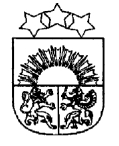 LATVIJAS  REPUBLIKA  KRĀSLAVAS  NOVADSKRĀSLAVAS  NOVADA  DOMEReģ. Nr. 90001267487Rīgas iela 51, Krāslava, Krāslavas nov., LV-5601. Tālrunis +371 65624383, fakss +371 65681772e-pasts: dome@kraslava.lvKrāslavāSĒDES  PROTOKOLS2017.gada 27.aprīlī										Nr.6Sēde sasaukta	 Rīgas ielā 51, Krāslavā, plkst.1400Sēdi atklāj plkst.1400Sēdi vada 	– novada domes priekšsēdētājs Gunārs UpenieksProtokolē 	– domes lietvede Ārija LeonovičaPiedalās: 	  Deputāti- Vitālijs Aišpurs, Vera Bīriņa, Jāzeps Dobkevičs, Aleksandrs Jevtušoks, Aivars Krūmiņš, Viktorija Lene, Antons Ļaksa, Viktors Moisejs, Juris Saksons, Jānis Tukāns,  Gunārs Upenieks, Viktorija Vengreviča, Ēriks ZaikovskisPašvaldības administrācijas darbinieki: J.Geiba		- izpilddirektorsJ.Mančinskis		- izpilddirektora vietnieksV.Aišpurs		- Administratīvās nodaļas vadītājsI.Hmeļņicka		- izpilddirektora vietniece finanšu un budžeta jautājumosI.Danovska		- Būvvaldes vadītājaI.Dzalbe		- attīstības nodaļas vadītājaL.Miglāne		- izglītības un kultūras nodaļas vadītājaE.Ciganovičs		- juriskonsultsJ.Križanovska		- grāmatvedības nodaļas vadītājaA.Skerškāns		- vecākais juriskonsultsI.Kavinska		- sabiedrisko attiecību speciālisteA.Gžibovska		- juriskonsulteI.Skerškāns		- zemes lietu speciālistsK.Pudnika		- juriskonsulteV.Leikuma		- pašvaldības aģentūras “Krāslavas slimokase” vadītājaNepiedalās - Vjačeslavs Aprups (attaisnojošs iemesls), Raimonds Kalvišs (komandējumā)  Sēdes vadītājs G.Upenieks piedāvā veikt izmaiņas sēdes darba kārtībā un iekļaut:Papildpunktu Nr.2.4  pie darba kārtības 2.jautājuma “Par zemes gabalu sadalīšanu”;Papildpunktu Nr.12 pie darba kārtības 4. Jautājuma “Adresācijas jautājumi”;Papildjautājumu Nr.10 “Par Krāslavas novada pašvaldības aģentūras “Krāslavas slimokase” vidēja termiņa stratēģijas apstiprināšanu”;Papildjautājumu Nr.11 “Par grozījumiem  PII „Pienenīte”  nolikumā”;Papildjautājumu Nr.12 “Par Krāslavas novada domes Interešu un pieaugušo neformālās izglītības programmu licencēšanas komisijas nolikumu”;Papildjautājumu Nr.13 “Par nekustamā īpašuma nodokļa parāda un nokavējuma naudas piedziņu bezstrīda kārtībā”;Papildjautājumu Nr.14 “Par materiālās palīdzības piešķiršanu”;Papildjautājumu Nr.15 “Par finansējuma piešķiršanu”;Papildjautājumu Nr. 16 “Par 2016.gada inventarizācijas rezultātiem”;Papildjautājumu Nr.17 “Par pašvaldības uzņēmumu gada pārskatu apstiprināšanu”;Papildjautājumu Nr.18 “Par pašvaldības ilgtermiņa ieguldījumiem”;Papildjautājumu Nr.19 “Par pašvaldības budžetu iestāžu 2016.gada finanšu gada pārskatu apstiprināšanu”;Papildjautājumu Nr.20 “Par Krāslavas novada pašvaldības 2016.gada pārskatu”;Papildjautājumu Nr.21 “Par aizņēmumu  novada ceļu tīkla rekonstrukcijai”;Papildjautājumu Nr.22 “Par SIA „Krāslavas nami” peļņas izlietošanu”;Papildjautājumu Nr.23 “Par nekustamā īpašuma nosacīto cenu”;Papildjautājumu Nr.24 “Par Krāslavas novada pašvaldības saistošajiem noteikumiem”;Papildjautājumu Nr.25 “Par Krāslavas novada pašvaldības nekustamā īpašuma atsavināšanu”;Papildjautājumu Nr.26 “Par nekustamā īpašuma atsavināšanu ieguldot pamatkapitālā”;Papildjautājumu Nr.27 “Par daļas no nekustamā īpašuma Raiņa ielā 17, Krāslavā nodošanu patapinājumā”;Papildjautājumu Nr.28 “Par grozījumiem novada domes lēmumā”;Papildjautājumu Nr.29 “ Par novada domes lēmuma atcelšanu”;Papildjautājumu Nr.30 “Par koģenerācijas stacijas un centralizētās siltumapgādes sistēmas rekonstrukciju”;Papildjautājumu Nr.31 “Par pašvaldības organizētajiem projektu konkursiem”;Papildjautājumu Nr.32 “Par atvaļinājuma izmantošanu”.Deputātiem citu priekšlikumu un iebildumu nav.Balso par domes sēdes darba kārtību ar papildinājumiem.Vārdiski un atklāti balsojot:par –  V.Aišpurs, V.Bīriņa, A.Jevtušoks, J.Dobkevičs, A.Krūmiņš, V.Lene, A.Ļaksa,           V.Moisejs,  J.Saksons, J.Tukāns, G.Upenieks, V.Vengreviča, Ē.Zaikovskispret - navatturas – navAtklāti balsojot, par – 13, pret – nav, atturas – nav, Krāslavas novada dome nolemj:	Apstiprināt domes sēdes darba kārtību ar pildinājumiem.Darba kārtība:Par zemes ierīcības projektu apstiprināšanu  Par zemes gabalu sadalīšanu Zemes jautājumiAdresācijas jautājumi Dzīvokļu jautājumiPar deklarētās dzīvesvietas ziņu anulēšanuPar sociālā dzīvokļa statusa atcelšanuPar pakalpojuma sociālās aprūpes institūcijā piešķiršanuPar sadzīves atkritumu apsaimniekošanas maksu 2017.gada 1.pusgadāPar Krāslavas novada pašvaldības aģentūras “Krāslavas slimokase” vidēja termiņa stratēģijas apstiprināšanuPar grozījumiem  PII „Pienenīte”  nolikumāPar Krāslavas novada domes Interešu un pieaugušo neformālās izglītības programmu licencēšanas komisijas nolikumuPar nekustamā īpašuma nodokļa parāda un nokavējuma naudas piedziņu bezstrīda kārtībāPar materiālās palīdzības piešķiršanuPar finansējuma piešķiršanuPar 2016.gada inventarizācijas rezultātiemPar pašvaldības uzņēmumu gada pārskatu apstiprināšanuPar pašvaldības ilgtermiņa ieguldījumiemPar pašvaldības budžetu iestāžu 2016.gada finanšu gada pārskatu apstiprināšanuPar Krāslavas novada pašvaldības 2016.gada pārskatuPar aizņēmumu  novada ceļu tīkla rekonstrukcijaiPar SIA „Krāslavas nami” peļņas izlietošanuPar nekustamā īpašuma nosacīto cenuPar Krāslavas novada pašvaldības saistošajiem noteikumiemPar Krāslavas novada pašvaldības nekustamā īpašuma atsavināšanuPar nekustamā īpašuma atsavināšanu ieguldot pamatkapitālāPar daļas no nekustamā īpašuma Raiņa ielā 17, Krāslavā nodošanu patapinājumāPar grozījumiem novada domes lēmumā Par novada domes lēmuma atcelšanuPar koģenerācijas stacijas un centralizētās siltumapgādes sistēmas rekonstrukcijuPar pašvaldības organizētajiem projektu konkursiemPar atvaļinājuma izmantošanu1.§Par zemes ierīcības projektu apstiprināšanuZiņo: G.Upenieks, I.Danovska (Būvvaldes vadītāja)Balso par lēmuma projektu kopumā.Vārdiski un atklāti balsojot:par –  V.Aišpurs, V.Bīriņa, A.Jevtušoks, J.Dobkevičs, A.Krūmiņš, V.Lene, A.Ļaksa,           V.Moisejs,  J.Saksons, J.Tukāns, G.Upenieks, V.Vengreviča, Ē.Zaikovskispret - navatturas – navAtklāti balsojot, par – 13, pret – nav, atturas – nav, Krāslavas novada dome nolemj:1.1.Saskaņā ar „Zemes ierīcības likuma” 10.panta pirmo daļu un MK noteikumiem Nr.505 “Zemes ierīcības projekta izstrādes noteikumi”, apstiprināt zemes vienības “Maksīši”, Indras pagastā, Krāslavas novadā, kadastra apzīmējums 6062 002  0011, sadales projektu.Zemes vienībai Nr.1 (6062 002 0246) ar platību 49.7 ha saglabāt nosaukumu “Maksīši”, Indras pagasts, Krāslavas novads.Zemes vienības lietošanas mērķis – zeme uz kuras galvenā saimnieciskā darbība ir lauksaimniecība, kods 0101.Zemes  vienībai Nr.2 (6062 002 0253) ar platību 1.6 ha piešķirt nosaukumu “Robežceļi 1”.Zemes vienības lietošanas mērķis – zeme uz kuras galvenā saimnieciskā darbība ir zeme dzelzceļa infrastruktūras zemes nodalījuma joslā un ceļu nodalījumu joslā, kods 1101.Zemes vienībai Nr.3 (6062 002 0248) ar platību 1.1 ha piešķirt nosaukumu “Makši”, Indras pagasts, Krāslavas novads.Zemes vienības lietošanas mērķis – zeme uz kuras galvenā saimnieciskā darbība ir valsts nozīmes aizsardzības objektu, drošības, policijas, ugunsdzēsības un glābšanas, robežsardzes un soda izciešanas iestāžu apbūve, kods 0906.1.2.   Saskaņā ar „Zemes ierīcības likuma” 10.panta pirmo daļu un MK noteikumiem Nr.505 “Zemes ierīcības projekta izstrādes noteikumi”, apstiprināt zemes vienības „Pēteri”, Indras pagastā, Krāslavas novadā ar kadastra apzīmējumu 6062 002 0118, sadales projektu.Zemes vienībai Nr.1 (6062 002 0261) ar platību 240.0 ha saglabāt nosaukumu “Pēteri”, Indras pagasts, Krāslavas novads.Zemes vienības lietošanas mērķis – zeme uz kuras galvenā saimnieciskā darbība ir lauksaimniecība, kods 0101.Zemes  vienībai Nr.2 (6062 002 0262) ar platību 2.0 ha piešķirt nosaukumu “Robežceļi 2”.Zemes vienības lietošanas mērķis – zeme uz kuras galvenā saimnieciskā darbība ir zeme dzelzceļa infrastruktūras zemes nodalījuma joslā un ceļu nodalījumu joslā, kods 1101.Zemes vienībai Nr.3 (6062 002 0267) ar platību 1.8 ha piešķirt nosaukumu “Pierobežas Pēteri”, Indras pagasts, Krāslavas novads.Zemes vienības lietošanas mērķis – zeme uz kuras galvenā saimnieciskā darbība ir valsts nozīmes aizsardzības objektu, drošības, policijas, ugunsdzēsības un glābšanas, robežsardzes un soda izciešanas iestāžu apbūve, kods 0906.1.3. Saskaņā ar „Zemes ierīcības likuma” 10.panta pirmo daļu un MK noteikumiem Nr.505 “Zemes ierīcības projekta izstrādes noteikumi”, apstiprināt zemes vienības „Paudrišķi”, Kaplavas pagastā, Krāslavas novadā ar kadastra apzīmējumu 6070 004 0078, sadales projektu.Zemes vienībai Nr.1 (6070 004 0144) ar platību 47.16 ha saglabāt nosaukumu „Paudrišķi”, Kaplavas pagastā, Krāslavas novads.Zemes vienības lietošanas mērķis – zeme uz kuras galvenā saimnieciskā darbība ir lauksaimniecība, kods 0101.Zemes  vienībai Nr.2 (6070 004 0147) ar platību 0.94  ha piešķirt nosaukumu “Robežceļi 8”.Zemes vienības lietošanas mērķis – zeme uz kuras galvenā saimnieciskā darbība ir zeme dzelzceļa infrastruktūras zemes nodalījuma joslā un ceļu nodalījumu joslā, kods 1101.1.4. Saskaņā ar „Zemes ierīcības likuma” 10.panta pirmo daļu un MK noteikumiem Nr.505 “Zemes ierīcības projekta izstrādes noteikumi”, apstiprināt zemes vienības „Zaļmežnieki”, Kaplavas pagastā, Krāslavas novadā ar kadastra apzīmējumu 6070 004 0204, sadales projektu.Zemes vienībai Nr.1 (6070 004 0134) ar platību 30.7 ha saglabāt nosaukumu „Zaļmežnieki”, Kaplavas pagastā, Krāslavas novads.Zemes vienības lietošanas mērķis – zeme uz kuras galvenā saimnieciskā darbība ir lauksaimniecība, kods 0101.Zemes  vienībai Nr.2 (6070 004 0141) ar platību 0.4 ha piešķirt nosaukumu “Robežceļi 9”.Zemes vienības lietošanas mērķis – zeme uz kuras galvenā saimnieciskā darbība ir zeme dzelzceļa infrastruktūras zemes nodalījuma joslā un ceļu nodalījumu joslā, kods 1101.Zemes vienībai Nr.3 (6070 004 0136) ar platību 3.6 ha lietošanas mērķis – zeme uz kuras galvenā saimnieciskā darbība ir lauksaimniecība, kods 0101.1.5. Saskaņā ar „Zemes ierīcības likuma” 10.panta pirmo daļu un MK noteikumiem Nr.505 “Zemes ierīcības projekta izstrādes noteikumi”, apstiprināt zemes vienības „Aizkalnieši”, Kaplavas pagastā, Krāslavas novadā ar kadastra apzīmējumu 6070 005 0015, sadales projektu.Zemes vienībai Nr.1 (6070 005 0342) ar platību 8.85 ha saglabāt nosaukumu „ Aizkalnieši”, Kaplavas pagastā, Krāslavas novads.Zemes vienības lietošanas mērķis – zeme uz kuras galvenā saimnieciskā darbība ir lauksaimniecība, kods 0101.Zemes  vienībai Nr.2 (6070 005 0343) ar platību 0.45  ha piešķirt nosaukumu “Robežceļi 10”.Zemes vienības lietošanas mērķis – zeme uz kuras galvenā saimnieciskā darbība ir zeme dzelzceļa infrastruktūras zemes nodalījuma joslā un ceļu nodalījumu joslā, kods 1101.1.6. Saskaņā ar „Zemes ierīcības likuma” 10.panta pirmo daļu un MK noteikumiem Nr.505 “Zemes ierīcības projekta izstrādes noteikumi”, apstiprināt zemes vienības „Vasarāji”, Kaplavas pagastā, Krāslavas novadā ar kadastra apzīmējumu 6070 005 0231, sadales projektu.Zemes vienībai Nr.1 (6070 005 0332) ar platību 31.7 ha saglabāt nosaukumu „Vasarāji”, Kaplavas pagastā, Krāslavas novads.Zemes vienības lietošanas mērķis – zeme uz kuras galvenā saimnieciskā darbība ir lauksaimniecība, kods 0101.Zemes  vienībai Nr.2 (6070 005 0334) ar platību 0.4 ha piešķirt nosaukumu “Robežceļi 11”.Zemes vienības lietošanas mērķis – zeme uz kuras galvenā saimnieciskā darbība ir zeme dzelzceļa infrastruktūras zemes nodalījuma joslā un ceļu nodalījumu joslā, kods 1101.Zemes vienībai Nr.3 (6070 005 0333) ar platību 1.2 ha lietošanas mērķis – zeme uz kuras galvenā saimnieciskā darbība ir lauksaimniecība, kods 0101.1.7.Saskaņā ar „Zemes ierīcības likuma” 10.panta pirmo daļu un MK noteikumiem Nr.505 “Zemes ierīcības projekta izstrādes noteikumi”, apstiprināt zemes vienības “Flikas”, Robežnieku pagastā, Krāslavas novadā, kadastra apzīmējums 6086 008 0030, sadales projektu.Zemes vienībai Nr.1 (6086 008 0112) ar platību 106.0 ha saglabāt nosaukumu “Flikas”, Robežnieku pagasts, Krāslavas novads.Zemes vienības lietošanas mērķis – zeme uz kuras galvenā saimnieciskā darbība ir lauksaimniecība, kods 0101.Zemes  vienībai Nr.2 (6086 008 0114) ar platību 1.5 ha piešķirt nosaukumu “Robežceļi 1”.Zemes vienības lietošanas mērķis – zeme uz kuras galvenā saimnieciskā darbība ir zeme dzelzceļa infrastruktūras zemes nodalījuma joslā un ceļu nodalījumu joslā, kods 1101.Zemes vienībai Nr.3 (6086 008 0113) ar platību 0.8 ha piešķirt nosaukumu “Pierobežas Flikas”, Robežnieku pagasts, Krāslavas novads.Zemes vienības lietošanas mērķis – zeme uz kuras galvenā saimnieciskā darbība ir valsts nozīmes aizsardzības objektu, drošības, policijas, ugunsdzēsības un glābšanas, robežsardzes un soda izciešanas iestāžu apbūve, kods 0906.1.8.Saskaņā ar „Zemes ierīcības likuma” 10.panta pirmo daļu un MK noteikumiem Nr.505 “Zemes ierīcības projekta izstrādes noteikumi”, apstiprināt zemes vienības “Flakas”, Robežnieku pagastā, Krāslavas novadā, kadastra apzīmējums 6086 008 0033, sadales projektu.Zemes vienībai Nr.1 (6086 008 0109) ar platību 69.4 ha saglabāt nosaukumu “Flakas”, Robežnieku pagasts, Krāslavas novads.Zemes vienības lietošanas mērķis – zeme uz kuras galvenā saimnieciskā darbība ir lauksaimniecība, kods 0101.Zemes  vienībai Nr.2 (6086 008 0110) ar platību 2.3 ha piešķirt nosaukumu “Robežceļi 2”.Zemes vienības lietošanas mērķis – zeme uz kuras galvenā saimnieciskā darbība ir zeme dzelzceļa infrastruktūras zemes nodalījuma joslā un ceļu nodalījumu joslā, kods 1101.Zemes vienībai Nr.3 (6086 008 0111) ar platību 3.5 ha  zemes vienības lietošanas mērķis – zeme uz kuras galvenā saimnieciskā darbība ir mežsaimniecības zeme, kods 0201.1.9.Saskaņā ar „Zemes ierīcības likuma” 10.panta pirmo daļu un MK noteikumiem Nr.505 “Zemes ierīcības projekta izstrādes noteikumi”, apstiprināt  nekustamā īpašuma Rīgas ielā 1, Indrā, Indras pagastā, Krāslavas novadā zemes vienības, ar kadastra apzīmējumu  6062 004 0845,   izstrādāto zemes ierīcības projektu. Zemes vienībai Nr.1 (6062 004 1194) ar platību 0.0825 ha piešķirt adresi Rīgas iela 3, Indra, Indras pagasts, Krāslavas novads.Zemes vienības lietošanas mērķis – sabiedriskas nozīmes objektu apbūves zeme, kods 0903.Zemes vienībai Nr.2 (6062 004 1196) ar platību 0.1154 ha saglabāt adresi Rīgas iela 1, Indra, Indras pagasts, Krāslavas novads.  Zemes vienības lietošanas mērķis –daudzdzīvokļu māju apbūves zeme,  kods 0701.Lēmuma projekta iesniedzējs:Domes priekšsēdētājs G.UpenieksLēmuma projekta sagatavotājs:Būvvaldes vadītāja I.Danovska2.§Par zemes gabalu sadalīšanuZiņo: G.UpenieksBalso par lēmuma projektu kopumā.Vārdiski un atklāti balsojot:par –  V.Aišpurs, V.Bīriņa, A.Jevtušoks, J.Dobkevičs, A.Krūmiņš, V.Lene, A.Ļaksa,           V.Moisejs,  J.Saksons, J.Tukāns, G.Upenieks, V.Vengreviča, Ē.Zaikovskispret - navatturas – navAtklāti balsojot, par – 13, pret – nav, atturas – nav, Krāslavas novada dome nolemj:2.1.Saskaņā ar “Zemes ierīcības likuma” 8.panta noteikumiem, atļaut sekojošu nekustamo īpašumu Kaplavas pagastā, Krāslavas novadā, zemes vienības kadastra apzīmējumiem: 6070 003 2210, 6070 003 0222, 6070 003 0048, 6070 003 0079, 6070 003 0085, 6070 003 0086, 6070 003 0094, 6070 003 0092, 6070 005 0704, 6070 005 0697, 6070 006 0022, 6070 006 0047, 6070 006 0056, 6070 008 0061, 6070 010 0020, 6070 010 0118, 6070 010 0244, 6070 010 0042, 6070 010 0076, 6070, 010 0083 sadali un  zemes ierīcības projekta pasūtīšanu.Pamatojums – Nodrošinājuma valsts aģentūras vēstule.Zemes gabalus sadalīt atbilstoši pievienotajām shēmām un darba uzdevumam.2.2. 	Saskaņā ar “Zemes ierīcības likuma” 8.panta noteikumiem, atļaut sekojošu nekustamo īpašumu:- Robežnieku pagastā, Krāslavas novadā, zemes vienības kadastra apzīmējumiem: 6086 005 0092, 6086 005 0033, 6086 005 0251, 6086 005 0121, 6086 007 0035;- Piedrujas pagastā, Krāslavas novadā, zemes vienības kadastra apzīmējumiem: 6084 001 0217, 6084 001 0005, 6084 001 0208, 6084 003 0601, 6084 003 0347, 6084 003 0015, 6084 003 0404, 6084 003 3017, 6084 003 0320, 6084 004 0334, 6084 004 0194, 6084 004 0254, 6084 004 0078, 6084 004 0138, 6084 004 0348, 6084 004 0025, 6084 005 0073, 6084 003 0060, 6084 004 0002  sadali un  zemes ierīcības projekta pasūtīšanu.Pamatojums – Nodrošinājuma valsts aģentūras vēstule.Zemes gabalus sadalīt atbilstoši pievienotajām shēmām un darba uzdevumam.2.3.      Saskaņā ar “Zemes ierīcības likuma” 8.panta noteikumiem,  atļaut zemes īpašuma Rīgas ielā 165, Krāslavā, Krāslavas novadā  (zemes kadastra Nr. 6001 002 1635)  sadali un zemes ierīcības projekta pasūtīšanu. Pamatojums – zemesgrāmatu apliecība, zemes robežu plāns, SIA “Krāslavas nami”  iesniegums.Zemes gabalu sadalīt atbilstoši pievienotajai shēmai un darba uzdevumam.2.4. Saskaņā ar “Zemes ierīcības likuma” 8.panta noteikumiem,  atļaut zemes īpašuma Kļaviņas, Aulejas pagastā, Krāslavas novadā  (zemes kadastra Nr. 6048 002 0138)  sadali un zemes ierīcības projekta pasūtīšanu. Pamatojums – zemesgrāmatu apliecība, zemes robežu plāns, īpašnieces Janīnas Dzalbes  iesniegums.Zemes gabalu sadalīt atbilstoši pievienotajai shēmai un darba uzdevumam.Lēmuma projekta iesniedzējs:Domes priekšsēdētājs G.UpenieksLēmuma projekta sagatavotājs:Būvvaldes vadītāja I.Danovska3.§Zemes jautājumiZiņo: G.UpenieksBalso par lēmuma projektu kopumā.Vārdiski un atklāti balsojot:par –  V.Aišpurs, V.Bīriņa, A.Jevtušoks, J.Dobkevičs, A.Krūmiņš, V.Lene, A.Ļaksa,           V.Moisejs,  J.Saksons, J.Tukāns, G.Upenieks, V.Vengreviča, Ē.Zaikovskispret - navatturas – navAtklāti balsojot, par – 13, pret – nav, atturas – nav, Krāslavas novada dome nolemj:1. Pamatojoties uz Valsts zemes dienesta Latgales reģionālās nodaļas 23.02.2017. vēstuli Nr.2-13-L/1250 “Par informācijas sniegšanu”, sakarā ar to, ka netika izmantotas tiesības izpirkt zemi, atbilstoši Valsts un pašvaldību īpašuma privatizācijas un privatizācijas sertifikātu izmantošanas pabeigšanas likuma 25.pantā noteiktajam, izbeigt Vladimiram K[..], personas kods [..], pastāvīgās lietošanas tiesības uz zemes vienības 980 m2 (0,0980 ha) platībā ar kadastra apzīmējumu 6001-002-1190 Krāslavā, Skaistas ielā [..]1/3 domājamo daļu.2. Saskaņā ar likuma Par valsts un pašvaldību zemes īpašuma tiesībām un to nostiprināšanu zemesgrāmatās” 3.panta 6.daļu noteikt, ka zemes vienības 980 m2 (0,0980 ha) platībā ar kadastra apzīmējumu 6001-002-1190 Krāslavā, Skaistas ielā [..] 1/3 domājamā daļa piekrīt Krāslavas novada pašvaldībai.3. Pamatojoties uz SIA “Austrumu mērnieks” 2017.gada 04.aprīļa vēstuli “Par platības precizēšanu”, sakarā ar notikušo zemes vienību ar kadastra apzīmējumiem 6068-003-0060 un 6068-003-0064 Krāslavas novada Kalniešu pagastā kadastrālo uzmērīšanu, precizēt zemes vienības ar kadastra apzīmējumu 6068-003-0060 platību, kas sastāda 36,87 ha, kā arī zemes vienības ar kadastra apzīmējumu 6068-003-0064 platību, kas sastāda 10,93 ha.4. Pamatojoties uz Snežanas Koledas 15.02.2017. iesniegumu, iznomāt Snežanai K[..], personas kods [..], dzīvo Krāslavas novadā, [..], Krāslavas novada pašvaldībai piekritīgās zemes vienības ar kadastra apzīmējumu 6086-006-0225 daļu 0,28 ha platībā Krāslavas novada Robežnieku pagastā uz 5 gadiem, nosakot nomas maksu 1,5% apmērā no zemes kadastrālās vērtības gadā, piemērojot koeficientu 1,5 sakarā ar to, ka uz zemesgabala atrodas būves, kuras ir ierakstāmas, bet nav ierakstītas zemesgrāmatā, saskaņā ar MK noteikumu Nr.735 „Noteikumi par publiskas personas zemes nomu” 7.2.punktu, 9.1.punktu. Zemes lietošanas mērķis – zeme, uz kuras galvenā saimnieciskā darbība ir lauksaimniecība (kods 0101). Uz zemes vienības ar kadastra apzīmējumu 6086-006-0225 atrodas Snežanai K[..] valdījuma esošā dzīvojamā māja ar saimniecības ēkām saskaņā ar Robežnieku pagasta pārvaldes 15.02.2017. izziņu Nr.3.10/11.5. Pamatojoties uz Arta O[..] 07.02.2017. iesniegumu, iznomāt Artim O[..], personas kods [..], dzīvo Krāslavas novadā, Robežnieku pagastā, c.Skuki, Krāslavas novada pašvaldībai piekritīgās zemes vienības ar kadastra apzīmējumu 6086-006-0225 daļu 1,23 ha platībā, kā arī Krāslavas novada pašvaldībai piekritīgo zemes vienību 0,5 ha platībā ar kadastra apzīmējumu 6086-006-0049 Krāslavas novada Robežnieku pagastā uz 5 gadiem, nosakot nomas maksu 0,5% apmērā no zemes kadastrālās vērtības gadā, saskaņā ar MK noteikumu Nr.735 „Noteikumi par publiskas personas zemes nomu” 18.1.punktu. Zemes lietošanas mērķis – zeme, uz kuras galvenā saimnieciskā darbība ir lauksaimniecība (kods 0101).6. Pamatojoties uz Aleksandra Š[..] 06.03.2017. iesniegumu, iznomāt Aleksandram Š[..], personas kods [..], dzīvo Krāslavas novadā, [..], Krāslavas novada pašvaldībai piekritīgās zemes vienības ar kadastra apzīmējumu 6086-002-0042 daļu 5,4 ha platībā Krāslavas novada Robežnieku pagastā uz 5 gadiem, nosakot nomas maksu 0,5% apmērā no zemes kadastrālās vērtības gadā, saskaņā ar MK noteikumu Nr.735 „Noteikumi par publiskas personas zemes nomu” 18.1.punktu. Zemes lietošanas mērķis – zeme, uz kuras galvenā saimnieciskā darbība ir lauksaimniecība (kods 0101).7. Pamatojoties uz Mihaila P[..] 08.03.2017. iesniegumu, lauzt 27.10.2011. Robežnieku pagasta lauku apvidus zemes nomas līgumu Nr.32-P. Izbeigt Mihailam P[..], personas kods [..], nomas tiesības uz zemes vienību ar kadastra apzīmējumu 6086-006-0208 Krāslavas novada Robežnieku pagastā.8. Pamatojoties uz Arta O[..] 27.03.2017. iesniegumu, iznomāt Artim O[..], personas kods [..], dzīvo Krāslavas novadā, [..], rezerves zemes fondā ieskaitīto zemes vienību 4,55 ha platībā ar kadastra apzīmējumu 6086-006-0208 Krāslavas novada Robežnieku pagastā uz 5 gadiem, nosakot nomas maksu 0,5% apmērā no zemes kadastrālās vērtības gadā, saskaņā ar MK noteikumu Nr.735 „Noteikumi par publiskas personas zemes nomu” 18.1.punktu. Zemes lietošanas mērķis – zeme, uz kuras galvenā saimnieciskā darbība ir lauksaimniecība (kods 0101). Noteikt, ka pašvaldība var vienpusējā kārtā izbeigt zemes nomas tiesībās uz zemes vienību ar kadastra apzīmējumu 6086-006-0208 gadījumā, ja minētā zemes vienība ir nepieciešama Zemes pārvaldības likumā norādīto mērķu realizācijai.9. Pamatojoties uz Annas V[..] 21.03.2017. iesniegumu, iznomāt Annai V[..], personas kods [..], dzīvo Krāslavas novadā, [..], Krāslavas novada pašvaldībai piekritīgas zemes vienības 0,5 ha platībā ar kadastra apzīmējumu 6078-001-0276 un 0,7 ha platībā ar kadastra apzīmējumu 6078-001-0180 Krāslavas novada Krāslavas pagastā uz 5 gadiem, nosakot nomas maksu 0,5% apmērā no zemes kadastrālās vērtības gadā, saskaņā ar MK noteikumu Nr.735 „Noteikumi par publiskas personas zemes nomu” 18.1.punktu. Zemes lietošanas mērķis – zeme, uz kuras galvenā saimnieciskā darbība ir lauksaimniecība (kods 0101).10. Pamatojoties uz Vaclava K[..] 23.03.2017. iesniegumu, iznomāt Vaclavam K[..], personas kods [..], dzīvo Krāslavas novadā, [..], Krāslavas novada pašvaldībai piekritīgo zemes vienību 0,13 ha platībā ar kadastra apzīmējumu 6078-001-0396 Krāslavas novada Krāslavas pagastā uz 5 gadiem, nosakot nomas maksu 0,5% apmērā no zemes kadastrālās vērtības gadā, saskaņā ar MK noteikumu Nr.735 „Noteikumi par publiskas personas zemes nomu” 18.1.punktu. Zemes lietošanas mērķis – zeme, uz kuras galvenā saimnieciskā darbība ir lauksaimniecība (kods 0101).11. Pamatojoties uz Janīnas Š[..] 15.03.2017. iesniegumu, lauzt 19.03.2015. Kaplavas pagasta lauku apvidus zemes nomas līgumu Nr.98. Izbeigt Janīnai Š[..], personas kods [..], nomas tiesības uz zemes vienības ar kadastra apzīmējumu 6070-005-0341 4/100 domājamām daļām Krāslavas novada Kaplavas pagastā.12. Pamatojoties uz Mihaila J[..] 15.03.2017. iesniegumu, iznomāt Mihailam J[..], personas kods [..], dzīvo Krāslavas novadā, [..], Krāslavas novada pašvaldībai piekritīgās zemes vienības ar kadastra apzīmējumu 6070-005-0341 4/100 domājamās daļas (0,036 ha) Krāslavas novada Kaplavas pagastā uz 5 gadiem, nosakot nomas maksu 1,5% apmērā no zemes kadastrālās vērtības gadā, piemērojot koeficientu 1,5 sakarā ar to, ka uz zemes vienībām atrodas būves, kuras ir ierakstāmas, bet nav ierakstītas zemesgrāmatā, pamatojoties uz MK noteikumu Nr.735 „Noteikumi par publiskas personas zemes nomu” 7.2.punktu, 9.1.punktu. Zemes vienības ar kadastra apzīmējumu 6070-005-0341 lietošanas mērķis – lauksaimnieciska rakstura uzņēmumu apbūve (kods 1003). Uz zemes vienības ar kadastra apzīmējumu 6070-005-0341 atrodas ēkas, kuru 4/100 domājamā daļa atrodas Mihaila J[..] lietošanā saskaņā ar Kaplavas pagasta pārvaldes 15.03.2017. izziņu Nr.13.8/04.13. Pamatojoties uz Edgara M[..] 22.02.2017. iesniegumu, iznomāt Edgaram M[..], personas kods [..], dzīvo Krāslavas novadā, [..], Krāslavas novada pašvaldībai piekritīgo zemes vienību 0,1 ha platībā ar kadastra apzīmējumu 6068-004-0655 Kalniešu pagastā uz 5 gadiem, nosakot nomas maksu 0,5% apmērā no zemes kadastrālās vērtības gadā, saskaņā ar MK noteikumu Nr.735 „Noteikumi par publiskas personas zemes nomu” 18.1.punktu. Zemes lietošanas mērķis – zeme, uz kuras galvenā saimnieciskā darbība ir lauksaimniecība (kods 0101).14. Pamatojoties uz zemes mantinieces Valentīnas G[..] pilnvarotās personas Maigura S[..] 23.03.2017. iesniegumu, aktualizēt Krāslavas novada Izvaltas pagasta kadastra karti. Sadalīt zemes vienību ar kadastra apzīmējumu 6064-005-0094 divos zemesgabalos, 0,7 ha platībā (zemesgabals Nr.1) un 3,1 ha platībā (zemesgabals Nr.2), saskaņā ar grafisko pielikumu. Veicot kadastrālo uzmērīšanu zemesgabalu platības var tikt precizētas. Apstiprināt zemes vienībai 0,7 ha platībā (zemesgabals Nr.1) nekustamā īpašuma lietošanas mērķi - zeme, uz kuras galvenā saimnieciskā darbība ir lauksaimniecība (kods 0101). Noteikt zemes vienībai 3,1 ha platībā (zemesgabals Nr.2) nekustamā īpašuma lietošanas mērķi - zeme, uz kuras galvenā saimnieciskā darbība ir mežsaimniecība (kods 0201). Lūgt Valsts zemes dienestam piešķirt kadastra apzīmējumus jaunizveidotajām zemes vienībām. Apstiprināt zemes īpašumam ar kadastra Nr.6064-005-0094, kura sastāvā ir zemes vienība 0,7 ha platībā (zemesgabals Nr.1) un zemes vienība ar kadastra apzīmējumu 6064-005-0089, nosaukumu “Vecumnieki”. Piešķirt jaunizveidotajam zemes īpašumam, kura sastāvā ir zemes vienība 3,1 ha platībā (zemesgabals Nr.2), nosaukumu “Lielvecumnieki”.15. Pamatojoties uz Andreja A[..] 29.03.2017. iesniegumu, iznomāt Andrejam A[..], personas kods [..], dzīvo Krāslavas novadā, [..]Krāslavas novada pašvaldībai piekritīgo zemes vienību 0,58 ha platībā ar kadastra apzīmējumu 6074-004-0491 Krāslavas novada Kombuļu pagastā uz 5 gadiem, nosakot nomas maksu 0,5% apmērā no zemes kadastrālās vērtības gadā, saskaņā ar MK noteikumu Nr.735 „Noteikumi par publiskas personas zemes nomu” 18.1.punktu. Zemes lietošanas mērķis – zeme, uz kuras galvenā saimnieciskā darbība ir lauksaimniecība (kods 0101).16. Pamatojoties uz Jāņa M[..] 30.03.2017. iesniegumu, iznomāt Jānim M[..], personas kods [..], dzīvo Krāslavas novadā, [..]Krāslavas novada pašvaldībai piekritīgo zemes vienību 0,18 ha platībā ar kadastra apzīmējumu 6070-007-0237 Krāslavas novada Kaplavas pagastā uz 5 gadiem, nosakot nomas maksu 0,5% apmērā no zemes kadastrālās vērtības gadā, saskaņā ar MK noteikumu Nr.735 „Noteikumi par publiskas personas zemes nomu” 18.1.punktu. Zemes lietošanas mērķis – zeme, uz kuras galvenā saimnieciskā darbība ir lauksaimniecība (kods 0101).17. Pamatojoties uz Viktora G[..] 07.04.2017. iesniegumu, iznomāt Viktoram G[..], personas kods [..], dzīvo Krāslavas novadā, [..], rezerves zemes fondā ieskaitīto zemes vienību 9,38 ha platībā ar kadastra apzīmējumu 6074-004-0242 Krāslavas novada Kombuļu pagastā uz 5 gadiem, nosakot nomas maksu 0,5% apmērā no zemes kadastrālās vērtības gadā, saskaņā ar MK noteikumu Nr.735 „Noteikumi par publiskas personas zemes nomu” 18.1.punktu. Zemes lietošanas mērķis – zeme, uz kuras galvenā saimnieciskā darbība ir lauksaimniecība (kods 0101). Noteikt, ka pašvaldība var vienpusējā kārtā izbeigt zemes nomas tiesībās uz zemes vienību ar kadastra apzīmējumu 6074-004-0242 gadījumā, ja minētā zemes vienība ir nepieciešama Zemes pārvaldības likumā norādīto mērķu realizācijai.18. Pamatojoties uz GĪKS „Lauku celtnieks” valdes locekļa Jurija K[..] 24.03.2017. iesniegumu, iznomāt GĪKS „Lauku celtnieks”, reģistrācijas Nr.41503077738, juridiskā adrese: Krāslavas novads, Krāslava, Priežu iela 28, rezerves zemes fondā ieskaitīto zemes vienību 5452 m2 (0,5452 ha) platībā ar kadastra apzīmējumu 6001-002-1159 Krāslavā, Priežu ielā 28 uz 5 gadiem, nosakot nomas maksu 1,5% apmērā no zemes kadastrālās vērtības gadā, piemērojot koeficientu 1,5 sakarā ar to, ka uz zemesgabala atrodas būves, kuras ir ierakstāmas, bet nav ierakstītas zemesgrāmatā, saskaņā ar MK noteikumu Nr.735 „Noteikumi par publiskas personas zemes nomu” 7.2.punktu, 9.1.punktu. Uz zemes vienības ar kadastra apzīmējumu 6001-002-1159 atrodas GĪKS “Lauku celtnieks” garāžas (garāžu boksi) saskaņā ar 1973.gadā izstrādāto būvprojektu.19. Sakarā ar Georgija M[..] nāvi, lauzt 24.08.2007. Ūdrīšu pagasta lauku apvidus zemes nomas līgumu Nr.28. Izbeigt Georgijam M[..], personas kods [..], nomas tiesības uz zemes vienību ar kadastra apzīmējumu 6096-004-0063 Krāslavas novada Ūdrīšu pagastā.20. Pamatojoties uz Vasilija Maļuhina 28.03.2017. iesniegumu, iznomāt Vasilijam M[..], personas kods [..], dzīvo Krāslavas novadā, [..]Krāslavas novada pašvaldībai piekritīgās zemes vienības ar kadastra apzīmējumu 6096-004-0063 daļu 2,0 ha platībā Krāslavas novada Ūdrīšu pagastā uz 5 gadiem, nosakot nomas maksu 1,5% apmērā no zemes kadastrālās vērtības gadā, piemērojot koeficientu 1,5 sakarā ar to, ka uz zemesgabala atrodas būves, kuras ir ierakstāmas, bet nav ierakstītas zemesgrāmatā, saskaņā ar MK noteikumu Nr.735 „Noteikumi par publiskas personas zemes nomu” 7.2.punktu, 9.1.punktu. Zemes lietošanas mērķis – zeme, uz kuras galvenā saimnieciskā darbība ir lauksaimniecība (kods 0101). Uz zemes vienības ar kadastra apzīmējumu 6096-004-0063 atrodas Vasilija M[..] valdījuma esošā dzīvojamā māja ar saimniecības ēkām saskaņā ar Ūdrīšu pagasta pārvaldes 28.03.2017. izziņu Nr.1-5/16.21. Pamatojoties uz Aigara J[..] 28.03.2017. iesniegumu, iznomāt Aigaram J[..], personas kods [..], dzīvo Krāslavas novadā, [..]Krāslavas novada pašvaldībai piekritīgās zemes vienības ar kadastra apzīmējumu 6096-004-0063 daļu 5,2 ha platībā Krāslavas novada Ūdrīšu pagastā uz 5 gadiem, nosakot nomas maksu 0,5% apmērā no zemes kadastrālās vērtības gadā, saskaņā ar MK noteikumu Nr.735 „Noteikumi par publiskas personas zemes nomu” 18.1.punktu. Zemes lietošanas mērķis – zeme, uz kuras galvenā saimnieciskā darbība ir lauksaimniecība (kods 0101).22. Pamatojoties uz Jāņa J[..] 04.04.2017. iesniegumu, iznomāt Jānim J[..], personas kods [..], dzīvo Krāslavas novadā, [..]”, Krāslavas novada pašvaldībai piekritīgas zemes vienības 1,7 ha platībā ar kadastra apzīmējumu 6096-002-0140, 6,0 ha platībā ar kadastra apzīmējumu 6096-003-0174, kā arī Krāslavas novada pašvaldībai piekritīgas zemes vienības ar kadastra apzīmējumu 6096-003-0085 daļu 3,4 ha platībā Ūdrīšu pagastā uz 5 gadiem, nosakot nomas maksu 0,5% apmērā no zemes kadastrālās vērtības gadā, saskaņā ar MK noteikumu Nr.735 „Noteikumi par publiskas personas zemes nomu” 18.1.punktu. Zemes lietošanas mērķis – zeme, uz kuras galvenā saimnieciskā darbība ir lauksaimniecība (kods 0101).23. Pamatojoties uz Valsts zemes dienesta Latgales reģionālās nodaļas 27.03.2017. vēstuli Nr.9-01/621744-1 „Par zemes gabala platības precizēšanu”, sakarā ar to, ka Kadastra informācijas sistēmas teksta daļā reģistrētās zemes vienības ar kadastra apzīmējumu 6001-002-1986 platība atšķiras no kadastra kartē attēloto, pārsniedzot noteiktās pieļaujamās platību atšķirības robežas, precizēt zemes vienības ar kadastra apzīmējumu 6001-002-1986 platību, kas sastāda 0,0021 ha (21 m2).24. Pamatojoties uz Valsts zemes dienesta Latgales reģionālās nodaļas 27.03.2017. vēstuli Nr.9-01/621744-1 „Par zemes gabala platības precizēšanu”, sakarā ar to, ka Kadastra informācijas sistēmas teksta daļā reģistrētās zemes vienības ar kadastra apzīmējumu 6001-002-1995 platība atšķiras no kadastra kartē attēloto, pārsniedzot noteiktās pieļaujamās platību atšķirības robežas, precizēt zemes vienības ar kadastra apzīmējumu 6001-002-1995 platību, kas sastāda 0,0109 ha (109 m2).25. Pamatojoties uz Ivara B[..] 07.04.2017. iesniegumu, iznomāt Ivaram B[..], personas kods [..], dzīvo Krāslavas novadā, [..], Krāslavas novada pašvaldībai piekritīgo zemes vienību 8,0 ha platībā ar kadastra apzīmējumu 6088-007-0044 Krāslavas novada Skaistas pagastā uz 5 gadiem, nosakot nomas maksu 0,5% apmērā no zemes kadastrālās vērtības gadā, saskaņā ar MK noteikumu Nr.735 „Noteikumi par publiskas personas zemes nomu” 18.1.punktu. Zemes lietošanas mērķis – zeme, uz kuras galvenā saimnieciskā darbība ir lauksaimniecība (kods 0101).26. Pamatojoties uz Edītes L[..] 01.06.2016. iesniegumu, iznomāt Edītei L[..], personas kods [..], dzīvo Krāslavas novadā, [..], Krāslavas novada pašvaldībai piekritīgo zemes vienību 0,15 ha platībā ar kadastra apzīmējumu 6096-003-0129 Krāslavas novada Ūdrīšu pagastā uz 5 gadiem, nosakot nomas maksu 0,5% apmērā no zemes kadastrālās vērtības gadā, saskaņā ar MK noteikumu Nr.735 „Noteikumi par publiskas personas zemes nomu” 18.1.punktu. Zemes lietošanas mērķis – zeme, uz kuras galvenā saimnieciskā darbība ir lauksaimniecība (kods 0101).Pamatojoties uz Aleksandra M[..] 19.04.2017. personīgo iesniegumu, grozīt 06.03.2007. Indras pagasta lauku apvidus zemes nomas līgumu Nr.5. Izbeigt Aleksandram M[..], personas kods [..], nomas tiesības uz zemes vienībām ar kadastra apzīmējumu 60620060119 un 60620060118 Krāslavas novada Indras pagastā.Pamatojoties uz Zaharija P[..] 19.04.2017. personīgo iesniegumu, grozīt 03.01.2014. Indras pagasta lauku apvidus zemes nomas līgumu Nr.73. Izbeigt Zaharim P[..], personas kods [..], nomas tiesības uz zemes vienību ar kadastra apzīmējumu 60620041042 Krāslavas novada Indras pagastā.Pamatojoties uz Lūcejas B[..] 19.04.2017. personīgo iesniegumu, grozīt 23.03.2009. Indras pagasta lauku apvidus zemes nomas līgumu Nr.203. Izbeigt Lūcejai B[..], personas kods [..], nomas tiesības uz zemes vienību ar kadastra apzīmējumu 6062000030122 Krāslavas novada Indras pagastā.Pamatojoties uz Auroras P[..] 19.04.2017. personīgo iesniegumu, iznomāt Aurorai P[..], personas kods [..], dzīvo Krāslavas novada   [..], Krāslavas novada pašvaldībai piekritīgās zemes vienības 4,10 ha platība ar kadastra apzīmējumu 60620030122; 2,50 ha platība ar kadastra apzīmējumu 60620041042; 1,00 ha platība ar kadastra apzīmējumu 60620060119; 0,60 ha platība ar kadastra apzīmējumu 60620060118 Krāslavas novada Indras pagastā uz 10 gadiem, nosakot nomas maksu 0,5% apmērā no zemes kadastrālās vērtības gadā, saskaņā ar MK noteikumu Nr.735 ‘’Noteikumi par valsts un pašvaldības zemes nomu” 18.1punktu. Zemes lietošanas mērķis – zeme, uz kuras galvenā saimnieciskā darbība ir lauksaimniecība (kods 0101).Pamatojoties uz Konstantīna L[..] 26.01.2017. personīgo iesniegumu, iznomāt Konstantīnam L[..], personas kods [..], dzīvo Krāslavas novada [..], Krāslavas novada pašvaldībai piekritīgo zemes vienību 0,50 ha platība ar kadastra apzīmējumu 60620041113 Krāslavas novada Indras pagastā uz 10 gadiem, nosakot nomas maksu 0,5% apmērā no zemes kadastrālās vērtības gadā, saskaņā ar MK noteikumu Nr.735 ‘’Noteikumi par valsts un pašvaldības zemes nomu” 18.1punktu. Zemes lietošanas mērķis – zeme, uz kuras galvenā saimnieciskā darbība ir lauksaimniecība (kods 0101).Pamatojoties uz Pētera C[..] 14.04.2017. personīgo iesniegumu, iznomāt Pēterim C[..], personas kods [..], dzīvo Krāslavas novada [..], Krāslavas novada pašvaldībai piekritīgo zemes vienības ar kadastra apzīmējumu 60620040931daļu 0,40 ha platība saskaņā ar grafisko pielikumu, Krāslavas novada Indras pagastā uz 10 gadiem, nosakot nomas maksu 0,5% apmērā no zemes kadastrālās vērtības gadā, saskaņā ar MK noteikumu Nr.735 ‘’Noteikumi par valsts un pašvaldības zemes nomu” 18.1punktu. Zemes lietošanas mērķis – zeme, uz kuras galvenā saimnieciskā darbība ir lauksaimniecība (kods 0101).Sakarā ar to, ka uz Krāslavas novada pašvaldībai piekritīgo zemes vienību ar kadastra apzīmējumu 60620040470 ir noslēgts pirkuma-pārdevuma līgums Nr. 3.5/2017/17n no 24.02.2017., atcelt Krāslavas novada domes lēmumu no 16.02.2017. (protokols Nr.3, 1.§) par zemes vienību ar kadastra apzīmējumu 60620040470 iznomāšanu Ņinai K[..], personas kods [..], Krāslavas novada Indras pagastāLēmuma projekta iesniedzējs:Domes priekšsēdētājs G.UpenieksLēmuma projekta sagatavotājs:Zemes lietu speciālists I.Skerškāns Indras p.p. zemes lietu speciāliste V. Bārtule4.§Adresācijas jautājumiZiņo: G.UpenieksBalso par lēmuma projektu kopumā.Vārdiski un atklāti balsojot:par –  V.Aišpurs, V.Bīriņa, A.Jevtušoks, J.Dobkevičs, A.Krūmiņš, V.Lene, A.Ļaksa,           V.Moisejs,  J.Saksons, J.Tukāns, G.Upenieks, V.Vengreviča, Ē.Zaikovskispret - navatturas – navAtklāti balsojot, par – 13, pret – nav, atturas – nav, Krāslavas novada dome nolemj:1. Pamatojoties uz Valsts zemes dienesta Adrešu reģistra daļas 07.04.2017. vēstuli “Par adreses piešķiršanu”, saskaņā ar 08.12.2015. MK noteikumu Nr.698 „Adresācijas noteikumi” 2.8.punktu, piešķirt apbūvētajai zemes vienībai ar kadastra apzīmējumu 6078-002-0279 un uz tās esošajai jaunbūvei (pirts) ar kadastra apzīmējumu 6078-002-0279-001 adresi – “Zariņi”, Gribuļi, Krāslavas pag., Krāslavas nov., LV-5601.2. Pamatojoties uz zemes īpašnieka Viktora V[..] 13.03.2017. iesniegumu, sakarā ar zemes īpašuma „Rītiņi”, kadastra Nr.6062-004-0086, sadalīšanu un zemes vienības ar kadastra apzīmējumu 6062-008-0025 atdalīšanu, saskaņā ar 08.12.2015. MK noteikumu Nr.698 „Adresācijas noteikumi” 2.9.punktu, piešķirt Krāslavas novada Indras pagasta jaunizveidotajam zemes īpašumam, kura sastāvā ir zemes vienība ar kadastra apzīmējumu 6062-008-0025, nosaukumu „Saules rītiņi”.3. Pamatojoties uz zemes īpašnieka Alberta P[..] 31.03.2017. iesniegumu, sakarā ar zemes īpašuma „Pelaines”, kadastra Nr.6078-001-0287, sadalīšanu un zemes vienības ar kadastra apzīmējumu 6078-003-0093 atdalīšanu, saskaņā ar 08.12.2015. MK noteikumu Nr.698 „Adresācijas noteikumi” 2.9.punktu, piešķirt Krāslavas novada Krāslavas pagasta jaunizveidotajam zemes īpašumam, kura sastāvā ir zemes vienība ar kadastra apzīmējumu 6078-003-0093, nosaukumu „Pūra lādes”.4. Pamatojoties uz zemes īpašnieces Anfisas M[..] pilnvarotās personas Svetlanas A[..] 30.03.2017. iesniegumu, sakarā ar zemes īpašuma „Plociņi”, kadastra Nr.6096-009-0016, sadalīšanu un zemes vienības ar kadastra apzīmējumu 6096-009-0101 atdalīšanu, saskaņā ar 08.12.2015. MK noteikumu Nr.698 „Adresācijas noteikumi” 2.9.punktu, piešķirt Krāslavas novada Ūdrīšu pagasta jaunizveidotajam zemes īpašumam, kura sastāvā ir zemes vienība ar kadastra apzīmējumu 6096-009-0101, nosaukumu „Mazplociņi”. 5. Sakarā ar Krāslavas novada pašvaldībai piekritīgo zemes vienību ar kadastra apzīmējumiem 6096-001-0122 un 6096-001-0226 reģistrāciju zemesgrāmatā viena īpašuma sastāvā, apvienot vienā īpašumā zemes vienības ar kadastra apzīmējumiem 6096-001-0122 un 6096-001-0226. Saskaņā ar 08.12.2015. MK noteikumu Nr.698 „Adresācijas noteikumi” 2.9.punktu, apstiprināt Krāslavas novada Ūdrīšu pagasta zemes īpašumam, kura sastāvā ir zemes vienības ar kadastra apzīmējumiem 6096-001-0122 un 6096-001-0226, nosaukumu „Bārtiņas”.6. Sakarā ar Krāslavas novada pašvaldībai piekritīgās zemes vienības ar kadastra apzīmējumu 6088-002-0030 reģistrāciju zemesgrāmatā, saskaņā ar 08.12.2015. MK noteikumu Nr.698 „Adresācijas noteikumi” 2.9.punktu, piešķirt Krāslavas novada Skaistas pagasta zemes īpašumam ar kadastra Nr.6088-002-0030, kura sastāvā ir zemes vienība ar kadastra apzīmējumu 6088-002-0030, nosaukumu „Vāveres”.7. Sakarā ar Krāslavas novada pašvaldībai piekritīgās zemes vienības ar kadastra apzīmējumu 6068-001-0072 reģistrāciju zemesgrāmatā, saskaņā ar 08.12.2015. MK noteikumu Nr.698 „Adresācijas noteikumi” 2.9.punktu, piešķirt Krāslavas novada Kalniešu pagasta zemes īpašumam ar kadastra Nr.6068-001-0013, kura sastāvā ir zemes vienība ar kadastra apzīmējumu 6068-001-0072, nosaukumu „Nīcas”.8. Pamatojoties uz ēkas īpašnieka Aleksandra P[..] 13.04.2017. iesniegumu, saskaņā ar 08.12.2015. MK noteikumu Nr.698 „Adresācijas noteikumi” 2.8.punktu, 9.punktu, piešķirt zemes īpašumam ar kadastra Nr.6096-008-0590 nosaukumu „Laimes stūrīši”, kā arī piešķirt zemes vienībai ar kadastra apzīmējumu 6096-008-0590 un uz tās esošajai ēkai (dārza māja) adresi - „Laimes stūrīši”, Zapoļniki, Ūdrīšu pag., Krāslavas nov., LV-5651. Pielikumā dārza mājas izvietojuma shēma.9. Pamatojoties uz zemes nomnieka Vasilija M[..] 28.03.2017. iesniegumu, saskaņā ar 08.12.2015. MK noteikumu Nr.698 „Adresācijas noteikumi” 2.8.punktu, 2.9.punktu, piešķirt Ūdrīšu pagasta zemes īpašumam ar kadastra numuru 6096-004-0063, kura sastāvā ir zemes vienība ar kadastra apzīmējumu 6096-004-0063, nosaukumu „Georgi”, kā arī piešķirt zemes vienībai ar kadastra apzīmējumu 6096-004-0063 un uz tās esošajām būvēm ar kadastra apzīmējumiem 6096-004-0063-001, 6096-004-0063-002, 6096-004-0063-003, 6096-004-0063-004, 6096-004-0063-005, 6096-004-0063-006, 6096-004-0063-007, 6096-004-0063-008, 6096-004-0063-009, 6096-004-0063-012 adresi - „Georgi”, Rimšāni, Ūdrīšu pag., Krāslavas nov., LV-5601.10. Pamatojoties uz Valsts zemes dienesta Adrešu reģistra daļas 20.04.2017. vēstuli “Par adreses piešķiršanu”, saskaņā ar 08.12.2015. MK noteikumu Nr.698 „Adresācijas noteikumi” 2.8.punktu, piešķirt apbūvētajai zemes vienībai ar kadastra apzīmējumu 6086-004-0449 un uz tās esošajai ēkai (dzīvojamā māja) ar kadastra apzīmējumu 6086-004-0449-001 adresi – “Dzērves”, Gromiki, Robežnieku pag., Krāslavas nov., LV-5666.11. Pamatojoties uz Valsts zemes dienesta Adrešu reģistra daļas 20.04.2017. vēstuli “Par telpu grupu adresēm”, saskaņā ar 08.12.2015. MK noteikumu Nr.698 „Adresācijas noteikumi” 2.10.punktu, piešķirt adreses divu dzīvokļu dzīvojamās mājas ar kadastra apzīmējumu 6068-004-0557-001 (kods Adrešu klasifikatorā: 104320064) telpu grupām:(1) 6068-004-0557-001-001 - „Bitenieki-1”, Raudaviški, Kalniešu pag., Krāslavas nov., LV-5660;(2) 6068-004-0557-001-002 - „Bitenieki-2”, Raudaviški, Kalniešu pag., Krāslavas nov., LV-5660.12. Pamatojoties uz zemes īpašnieces Janīnas D[..] 23.03.2017. iesniegumu, sakarā ar zemes īpašuma „Kļaviņas”, kadastra Nr.6048-002-0138, sadalīšanu un zemes vienības ar kadastra apzīmējumu 6048-002-0139 atdalīšanu, saskaņā ar 08.12.2015. MK noteikumu Nr.698 „Adresācijas noteikumi” 2.9.punktu, piešķirt Krāslavas novada Aulejas pagasta jaunizveidotajam zemes īpašumam, kura sastāvā ir zemes vienība ar kadastra apzīmējumu 6048-002-0139, nosaukumu „Kļavlapas”.Lēmuma projekta iesniedzējs:Domes priekšsēdētājs G.UpenieksLēmuma projekta sagatavotājs:Zemes lietu speciālists I.Skerškāns5.§Dzīvokļu jautājumiZiņo: G.UpenieksDebatēs piedalās: V.VengrevičaBalso par lēmuma projektu kopumā.Vārdiski un atklāti balsojot:par –  V.Aišpurs, V.Bīriņa, A.Jevtušoks, J.Dobkevičs, A.Krūmiņš, V.Lene, A.Ļaksa,           V.Moisejs,  J.Saksons, J.Tukāns, G.Upenieks, V.Vengreviča, Ē.Zaikovskispret - navatturas – navAtklāti balsojot, par – 13, pret – nav, atturas – nav, Krāslavas novada dome nolemj:1. Pamatojoties uz LR likumu “Par palīdzību dzīvokļa jautājumu risināšanā”, uzņemt dzīvokļa saņemšanas uzskaites rindā:-  Valentīnu D[..], deklarētā dzīvesvieta [..], Kalniešu pag., ģimenes sastāvs [..] cilvēki;- Ingrīdu B[..], deklarētā dzīvesvieta [..] Ļumāni, Robežnieku pag., ģimenes sastāvs [..] cilvēki;- Žannu B[..], deklarētā dzīvesvieta [..]Krāslavā, ģimenes sastāvs [..] cilvēki;- Jāni L[..], deklarētā dzīvesvieta [..], Krāslavā, ģimenes sastāvs [..] cilvēks(pirmās kārtas rindā – bez vecāku gādības);- Viktoru G[..], deklarētā dzīvesvieta [..], Krāslavā, ģimenes sastāvs [..] cilvēki;- Nikolaju B[..], deklarētā dzīvesvieta [..], Krāslavā, ģimenes sastāvs [..] cilvēks 2. Piešķirt Ingrīdai B[..], deklarētā dzīvesvieta “[..], Robežnieku pag.,2-istabu dzīvokli Nr. [..] “[..], Robežnieku pag., kop.pl. 57,2 m2, ģimenes sastāvs [..] cilvēki.    Noņemt Ingrīdu B[..] no dzīvokļa saņemšanas uzskaites rindas.3. Piešķirt VRS Daugavpils pārvaldes Pāternieku I kategorijas robežkontroles punkta priekšniekam Jānim S[..], deklarētā dzīvesvieta [..], dienesta 2-istabu dzīvokli Nr. [..]  Ezera ielā [..], Krāslavā,  kop.pl.  54,20 m2 uz noteiktu laiku.Pamatojums: Valsts robežsardzes Daugavpils pārvaldes 30.03.2017. vēstule Nr.23.4.-1/745.4. Pamatojoties uz LR likuma “Par palīdzību dzīvokļa jautājumu risināšanā” 10.panta 2.p.un Krāslavas novada domes saistošo noteikumu Nr.2009/2/9 „Par palīdzību dzīvokļu jautājumu risināšanā Krāslavas novadā” 2.8.5.p., noņemt no dzīvokļa saņemšanas uzskaites rindas personas, kurām zuduši apstākļi, kuri bijuši par pamatu to reģistrēšanai dzīvokļu saņemšanas uzskaites rindā: K[..]  Nadežda 	- dzīvesvieta deklarēta citā pašvaldībāS[..]  Jūlija		- dzīvesvieta deklarēta citā pašvaldībāC[..]  Baiba 	- atteikumsT[..]  Jeļena	- atteikumsK[..]  Ilona		- pieder n/īS[..] Svetlana	- noslēgts īres līgumsR[..]  Evelīna	- mirusi 13.03.2017.5. Noņemt no dzīvokļa saņemšanas uzskaites rindas personas, kuras noteiktajā termiņā atkārtoti nav veikušas pārreģistrāciju (Krāslavas novada domes saistošie noteikumi Nr.2009/2/9 „Par palīdzību dzīvokļu jautājumu risināšanā Krāslavas novadā” 2.8.4.p.):B[..]  GintsM[..]  ArtjomsC[..]  VasilijsP[..]  Jeļena	Ļ[..]  Jurijs	6. Apstiprināt dzīvokļa saņemšanas uzskaites kopējo rindu uz  01.04.2017. 1. L[..]  Irēna, Tirgus ielā [..], Krāslavā2. J[..]  Nataļja, Vienības ielā [..], Krāslavā3. Z[..]  Helēna, Strēlnieku ielā [..], Krāslavā4. B[..]  Santa, Baznīcas ielā [..], Krāslavā5. Ļ[..]  Sergejs, Siena ielā [..], Krāslavā6. L[..]  Vladimirs, Baznīcas ielā [..], Krāslavā7. Č[..]  Tatjana, Vienības ielā [..], Krāslavā8. Z[..]  Olga, Vienības ielā [..], Krāslavā9. M[..]  Inese,  Latgales ielā [..], Krāslavā10. K[..]  Zinaida, Augusta ielā [..], Krāslavā11. J[..]  Raisa, Siena ielā [..], Krāslavā12. T[..]  Juris, Raiņa ielā [..], Krāslavā13. A[..]  Gunta, [..] Kombuļu pag.14. L[..]  Vitālijs, Priežu ielā [..], Krāslavā15. B[..]  Mārtiņš, Baznīcas ielā [..], Krāslavā16. S[..]  Vadims, Lāčplēša ielā [..], Krāslavā17. V[..]  Ļuba, Sauleskalna ielā [..], Krāslavā18. J[..]  Olga, Dārza ielā [..], Kaplavas pag.19. S[..]  Vitālijs, [..], Kalniešu pag.20. L[..]  Irēna, Aronsona ielā [..] Krāslavā21. C[..]  Mihailo, „[..], Indras pag.22. N[..]  Aleksandrs, [..], Indras pag.23. S[..]  Jurijs, Siena ielā [..], Krāslavā24. J[..]  Jekaterina, Brīvības ielā [..], Krāslavā25. Ž[..]  Jevgēnijs, Aronsona ielā [..], Krāslavā26. J[..]  Irēna, Vienības ielā [..], Krāslavā27. Ļ[..]  Raisa, Skolas ielā [..], Krāslavā28. V[..]  Tatjana, Ezera  ielā [..], Krāslavā29. B[..]  Valērijs,  Vienības ielā [..], Krāslavā30. R[..]  Raimonds, [..], Ūdrīšu  pag.31. K[..]  Aleksejs, „[..], Indras pag.32. M[..]  Oskars, Vienības ielā [..], Krāslavā33. S[..]  Ludmila, „[..], Piedrujas pag.34. V[..]  Nataļja, Raiņa ielā [..], Krāslavā35. K[..]  Oksana, Sila ielā [..], Krāslavā36. B[..]  Andris, Cimoškas, [..], Krāslavas pag.37. Š[..]  Genriks, „[..] Kalniešu pag.38. V[..] Kristīna, [..] Berjozki, Piedrujas pag.39. Č[..] Romans, Vienības ielā [..], Krāslavā40. S[..]  Aleksandrs, Izvaltas ielā [..], Krāslavā41. N[..]  Inga, Artilērijas ielā [..], Krāslavā42. B[..]  Anatolijs, Jalovecka ielā [..], Krāslavā43. M[..]  Leonīds, [..], Kaplavas pag.44. T[..]  Ināra, [..] Trestiški, Kalniešu pag.45. D[..]  Veronika, Mazā ielā [..] Krāslavā46. O[..]  Sergejs, „[..] Vaivodi, Indras pag.47. Z[..]  Anele, „[..] Baltā, Indras pag.48. P[..]  Inga, [..] Kombuļu pag.49. G[..]  Jānis, [..] Cimoškas, Krāslavas pag.50. I[..] -J[..]  Svetlana, Rīgas ielā [..] Indras pag.51. M[..]  Laura, Aronsona ielā [..], Krāslavā52. R[..]  Vadims, Aronsona ielā [..], Krāslavā53. G[..]  Ivars Baznīcas ielā [..], Krāslavā54. V[..]  Vladimirs, Raiņa ielā [..], Krāslavā55. M[..]  Pāvels, [..] Gintauti, Krāslavas pag.56. L[..]  Edgars, Podnieku ielā [..], Krāslavā57. G[..]  Jurijs, Raiņa ielā [..], Krāslavā58. V[..]  Natālija, [..] Škļarovščina, Piedrujas pag.59. O[..]  Valērijs, Rīgas ielā [..], Krāslavā60. L[..]  Deniss, Ādmiņu ielā [..], Krāslavā61. P[..]  Oksana, [..] Vaicuļeva, Indras pag.62. D[..]  Pēteris, [..] Voiņi, Krāslavas pag.63. T[..]  Svetlana, [..] Ezerkalns, Skaistas pag.64. K[..]  Deniss, Nometņu ielā [..], Krāslavā65. S[..]  Olga, Baznīcas ielā [..], Krāslavā66. V[..]  Valentīns, Sauleskalna ielā [..], Krāslavā67. S[..]  Mihails[..] Ūdrīšu pag.68. R[..]  Vadims, Baznīcas ielā [..], Krāslavā69. J[..]  Vera, Sporta ielā [..], Krāslavā70. T[..]  Tamila, Siena  ielā [..], Krāslavā71. M[..]  Jeļena, Aronsona ielā [..], Krāslavā72. G[..]  Svetlana, Raiņa ielā [..], Krāslavā73. R[..]  Sergejs, Kalna ielā [..], Augstkalne, Ūdrīšu pag.74. V[..]  Elizabete, [..] Pastari, Krāslavas pag.75. U[..]  Edgars, [..] Veceļi, Skaistas pag.76. M[..]  Olga, [..] Platači, Kombuļu pag.77. S[..]  Ilona, Pils ielā [..], Krāslavā (BSRC „Mūsmājas”)78. S[..]  Andris, Pils ielā [..], Krāslavā (BSRC „Mūsmājas”)79. O[..]  Anatolijs, Rīgas ielā [..], Krāslavā80. G[..]  Aļona, Vienības ielā [..], Krāslavā81. P[..]  Lolita, Raiņa ielā [..], Krāslavā82. D[..]  Daiga, “[..], Lielie Unguri, Kombuļu pag.83. Z[..]  Ināra, Strautu ielā [..], Krāslavā84. K[..]  Vija, Podnieku ielā [..], Krāslavā85. Š[..] Karīna, Pils ielā [..], Krāslavā (BSRC „Mūsmājas”)86. A[..]  Karīna, Izvaltas ielā [..], Krāslavā87. D[..]  Vija, Priežu ielā[..], Krāslavā88. V[..]  Alise, Ezera ielā [..], Krāslavā89. B[..]  Svetlana, Ezera ielā [..], Krāslavā90. K[..]  Lilija, Dārza ielā [..], Augstkalne, Ūdrīšu pag.    91. P[..]  Jānis, „[..], Aulejas pag.92. P[..]  Jevgēnijs, Raiņa ielā [..], Krāslavā93. Ņ[..]  Jūlija, Jeremejeva ielā [..] Krāslavā94. Š[..]  Juris, Salaspils ielā [..], Rīgā (pie aizbildnes)95. M[..]  Karina, Vienības ielā [..], Krāslavā96. G[..]  Natālija, Ezera ielā [..], Krāslavā97. M[..]  Svetlana, [..] Noviki,  Kalniešu pag.98. K[..]  Romans, Strēlnieku ielā [..], Krāslavā99. K[..]  Ludmila, Raiņa ielā [..], Krāslavā100. D[..]  Aļona, Baznīcas ielā [..], Krāslavā101. D[..]  Artūrs, „[..], Aulejas pag.102. T[..]  Kristīne, Vienības ielā [..], Krāslavā103. K[..]  Vasilijs, Ezera ielā [..], Krāslavā104. T[..]  Diāna, Lāčplēša ielā [..], Krāslavā (anul.20.10.2016.)105. L[..]  Genādijs, Raiņa ielā [..], Krāslavā106. Š[..]  Davids, [..] Piedrujas pag.107. N[..]  Janīna, Podnieku ielā [..], Krāslavā108. N[..]  Aina, [..] Bindari, Kalniešu pag.109. Ļ[..]  Lolita, Vienības ielā [..], Krāslavā110. D[..]  Andrejs, Raiņa ielā [..], Krāslavā111. G[..]  Aleksandrs, Izvaltas ielā [..], Krāslavā112. N[..]  Aleksejs, [..] Piedrujas pag.113. P[..]  Rita, Sporta ielā [..], Krāslavā114. J[..]  Alīna, Celtnieku ielā [..], Krāslavā115. L[..]  Žanna, Siena ielā [..], Krāslavā116. J[..]  Vanda, [..] Ludvikova, Ūdrīšu pag.117. K[..]  Ludmila, Aronsona ielā [..], Krāslavā118. B[..]  Vadims, N.Rancāna ielā [..], Krāslavā119. M[..]  Anita, [..] Voiņi, Krāslavas pag.120. M[..]  Ļevs, Rīgas ielā [..], Krāslavā121. B[..]  Anastasija, Ilūkstes ielā [..], Rīgā(pie aizbildnes) – anul.11.08.2016.122. D[..]  Karīna, Kalnu ielā [..], Krāslavā123. G[..]  Lija, Bērzu ielā [..], Kombuļu pag.124. L[..]  Žanna, Brīvības ielā [..], Krāslavā125. A[..]  Vadims, [..], Izvaltas pag. (pie aizbildnes)126. P[..]  Viktors, “[..], Krāslavas pag.127. P[..]  Aļona, Rīgas ielā [..], Krāslavā128. Č[..]  Romans, Vienības ielā [..], Krāslavā129. Č[..]  Rakele, Vienības ielā [..], Krāslavā,
130. Č[..]  Oksana, Vienības ielā [..], Krāslavā131. Š[..]  Gaļina, [..] Kalniešu pag.132. U[..]  Kristīne, Pils ielā [..], Krāslavā (BSRC “Mūsmājas”)133. K[..]  Ludmila, Vienības ielā [..], Krāslavā134. S[..]  Genadijs, [..] Vaivodi, Indras pag.135. S[..]  Oļegs, [..] Kaplavas pag.136. Ļ[..]  Gunārs, Veterovka [..], Skaistas pag.137. B[..]  Svetlana, Vienības ielā [..], Krāslavā138. A[..]  Daina, Pils ielā [..], Krāslavā (BSRC “Mūsmājas”)139. V[..]  Nikolajs, [..], Ūdrīšu pag.140. Č[..]  Zarina, Sauleskalna ielā [..], Krāslavā141. L[..]  Vladimirs, Sauleskalna ielā [..], Krāslavā142. Ž[..]  Jānis, Aronsona ielā [..], Krāslavā143. L[..]  Edgars, [..], Kazanova, Ūdrīšu pag.144. S[..] Ivars, “[..], Krāslavas pag.145. D[..]  Eduards, Alejas ielā[..], Robežnieku pag.146. P[..] Ludis, [..] Bartkeviči, Ūdrīšu pag.147. K[..]  Svetlana, N.Rancāna ielā [..], Krāslavā148. K[..]  Irina, Dārzu ielā [..], Izvaltas pag.149. T[..]  Santa, “[..] Pastari, Krāslavas pag.150. C[..]  Viktorija, Baznīcas ielā [..], Krāslavā151. M[..]  Valentīna, Aronsona ielā [..], Krāslavā152. L[..]  Ludvigs, Sporta ielā [..], Krāslavā153. Ļ[..] -T[..]  Ilmārs, Aronsona ielā [..], Krāslavā154. B[..]  Valentīna, [..], Kombuļu pag.155. K[..]  Igors, Lielā ielā [..], Krāslavā156. S[..]  Māris, [..], Varnaviči, Kaplavas pag.157. R[..]  Valērijs, [..], Kaplavas pag.158. M[..]  Larisa, “[..], Bancāni, Ūdrīšu pag.159. N[..]  Sintija, [..] c.Luņi, Skaistas pag.160. K[..]  Aleksandrs, Vienības ielā [..], Krāslavā161. E[..] Dmitrijs, Pils ielā [..], Krāslavā (BSRC “Mūsmājas”)162. M[..]  Žanete, Skolas ielā [..], Krāslavā163. Ņ[..]  Aleksandra, “[..], Piedrujas pag.164. L[..]  Vadims, Vienības ielā [..], Krāslavā165. B[..]  Jeļena, Vienības ielā [..], Krāslavā166. N[..]  Inese, [..] Krumpāni, Krāslavas pag.167. K[..]  Henrihs, Raiņa ielā [..], Krāslavā168. D[..]  Diāna, “[..] Krāslavas pag.169. O[..]  Eleonora, [..] Rusakova, Indras pag.170. S[..]  Anastasija, Vienības ielā [..], Krāslavā171. P[..]  Janīna, Aronsona ielā [..], Krāslavā, 172. V[..]  Sergejs, [..], Ūdrīšu pag.173. R[..]  Edgars, Ādmiņu ielā [..], Krāslavāt.sk.: pirmās kārtas rinda:1. L[..]  Irēna – dzīvo denacionalizētā mājā2. Č[..]  Romans – 2.gr.invalīds3. M[..]  Leonīds – 3.gr. invalīds4. T[..]  Ināra – bērns invalīds, daudzbērnu ģim.5. I[..] -J[..]  Svetlana – daudzbērnu ģimene6. M[..]  Pāvels – bez vecāku gādības7. V[..]  Natālija – bez vecāku gādības, 2.gr.invalīde8. S[..]  Mihails – maznodr.pers. no ieslodz.9. U[..]  Edgars – bez vecāku gādības10. S[..]  Ilona – bez vecāku gādības11. S[..]  Andris – bez vecāku gādības12. Š[..]  Karīna– bez vecāku gādības13. Š[..]  Juris– bez vecāku gādības14. K[..]  Vasilijs – 2.gr. invalīds15. G[..]  Natālija- 3.gr. invalīde16. B[..]  Anastasija- bez vecāku gādības17. A[..]  Vadims – bez vecāku gādības18. P[..]  Aļona – bērns invalīds19. Č[..]  Romans – pens., maznodr.pers.20. U[..]  Kristīne – bez vecāku gādības21. K[..]  Ludmila – daudzbērnu ģimene22. B[..]  Svetlana – 2.gr.invalīde23. A[..]  Daina – bez vecāku gādības24. J[..]  Alīna – daudzbērnu ģimene25. Č[..]  Zarina – 2.gr.invalīde26. Ž[..]  Jānis – bez vecāku gādības27. C[..]  Viktorija – bez vecāku gādības28. E[..]  Dmitrijs – bez vecāku gādības29. Ņ[..]  Jūlija – bēŗns invalīds30. D[..]  Diāna – daudzbērnu ģimene31. V[..]  Sergejs – 2.gr.invalīdsLēmuma projekta iesniedzējsDomes priekšsēdētājs G.UpenieksLēmuma projektu sagatavoja:  dzīvokļu komisija6.§Par deklarētās dzīvesvietas ziņu anulēšanuZiņo: G.Upenieks, I.Bidzāne (administratore-lietvede)Vārdiski un atklāti balsojot:par –  V.Aišpurs, V.Bīriņa, A.Jevtušoks, J.Dobkevičs, A.Krūmiņš, V.Lene, A.Ļaksa,           V.Moisejs,  J.Saksons, J.Tukāns, G.Upenieks, V.Vengreviča, Ē.Zaikovskispret - navatturas – navAtklāti balsojot, par – 13, pret – nav, atturas – nav, Krāslavas novada dome nolemj:Pamatojoties uz LR Dzīvesvietas deklarēšanas likuma 12.panta pirmās daļas 2.punktu, anulēt ziņas par deklarēto dzīvesvietu Krāslavas novada pašvaldībā personām, kurām nav tiesiska pamata dzīvot deklarētajā dzīvesvietā:Ziedonim D[..], Baznīcas ielā [..], Krāslavā;Andrim R[..], “[..] c.Aleksandrova, Piedrujas pagastā, Krāslavas novadā;Aleksejam V[..],  “[..]”, c.Bancāni ,Ūdrīšu pagastā, Krāslavas novadā.Lēmuma projekta iesniedzējs:Domes priekšsēdētājs G.UpenieksLēmuma projektu sagatavoja:administratore-lietvede I.Bidzāne7.§Par sociālā dzīvokļa statusa atcelšanuZiņo: G.UpenieksBalso par lēmuma projektu kopumā.Vārdiski un atklāti balsojot:par –  V.Aišpurs, V.Bīriņa, A.Jevtušoks, J.Dobkevičs, A.Krūmiņš, V.Lene, A.Ļaksa,           V.Moisejs,  J.Saksons, J.Tukāns, G.Upenieks, V.Vengreviča, Ē.Zaikovskispret - navatturas – navAtklāti balsojot, par – 13, pret – nav, atturas – nav, Krāslavas novada dome nolemj:7.1.Ar 2017.gada 1.maiju atcelt dzīvoklim Nr. [..], Baznīcas ielā 17,  Krāslavā, sociālā dzīvokļa statusu uz 6 mēnešiem.SIA “Krāslavas nami”  noslēgt dzīvojamās telpas īres līgumu  dzīvoklim Nr. [..], Baznīcas ielā 17,   Krāslavā, ar dzīvokļa īrnieci Alīnu T[..].7.2.Ar 2017.gada 1.maiju atcelt dzīvoklim Nr. [..], Lakstīgalu ielā 2,  Krāslavā, sociālā dzīvokļa statusu.SIA “Krāslavas nami”  noslēgt dzīvojamās telpas īres līgumu  dzīvoklim Nr. [..], Lakstīgalu ielā 2, Krāslavā, ar dzīvokļa īrnieci Mārīti K[..].7.3.  Ar 2017.gada 1. maiju atcelt dzīvoklim Nr. [..], Vienības ielā 12,  Krāslavā, sociālā dzīvokļa statusu.SIA “Krāslavas nami”  noslēgt dzīvojamās telpas īres līgumu  dzīvoklim Nr. [..], Vienības ielā 12, Krāslavā, ar dzīvokļa īrnieci Larisu J[..].7.4.Ar 2017.gada 1.maiju atcelt dzīvoklim Nr. [..], Baznīcas ielā 19,  Krāslavā, sociālā dzīvokļa statusu.SIA “Krāslavas nami”  noslēgt dzīvojamās telpas īres līgumu  dzīvoklim Nr. [..], Baznīcas ielā 19, Krāslavā, ar dzīvokļa īrnieku Danu N[..].Lēmuma projekta iesniedzējs:Sociālo un veselības aizsardzības lietu komiteja8.§Par pakalpojuma sociālās aprūpes institūcijā piešķiršanuZiņo: G.UpenieksVārdiski un atklāti balsojot:par –  V.Aišpurs, V.Bīriņa, A.Jevtušoks, J.Dobkevičs, A.Krūmiņš, V.Lene, A.Ļaksa,           V.Moisejs,  J.Saksons, J.Tukāns, G.Upenieks, V.Vengreviča, Ē.Zaikovskispret - navatturas – navAtklāti balsojot, par – 13, pret – nav, atturas – nav, Krāslavas novada dome nolemj:Saskaņā ar pieprasītāja iesniegumu un pamatojoties uz Sociālo pakalpojumu un sociālās palīdzības likuma 28.panta pirmās daļas 2.punktu, 21.04.2008. MK noteikumu Nr. 288 „ Sociālo pakalpojumu un sociālās palīdzības saņemšanas kārtība”  5.panta 5.punktu, 19.05.1994. likuma “Par pašvaldībām”  15.panta septīto daļu,piešķirt Kaplavas pagasta vientuļam pensionāram Viktoram Z[..], personas kods [..], pakalpojumu ilglaicīgas sociālās aprūpes institūcijā, ievietojot viņu veco ļaužu pansionātā „Priedes” Krāslavā.Lēmuma projekta iesniedzējs:Sociālo un veselības aizsardzības lietu komiteja9.§Par sadzīves atkritumu apsaimniekošanas maksu 2017.gada 1.pusgadāZiņo: G.Upenieks, J.Mančinskis (izpilddirektora vietnieks)Vārdiski un atklāti balsojot:par –  V.Aišpurs, V.Bīriņa, A.Jevtušoks, J.Dobkevičs, A.Krūmiņš, V.Lene, A.Ļaksa,           V.Moisejs,  J.Saksons, J.Tukāns, G.Upenieks, V.Vengreviča, Ē.Zaikovskispret - navatturas – navAtklāti balsojot, par – 13, pret – nav, atturas – nav, Krāslavas novada dome nolemj:Pamatojoties uz Atkritumu apsaimniekošanas likuma 41.panta 14 daļas, Pārejas noteikumu 32.punkta nosacījumiem  un Sabiedrības ar ierobežotu atbildību “Atkritumu apsaimniekošanas Dienvidlatgales starppašvaldību organizācija” 30.01.2017. vēstuli  Nr. 1.1.-1.1./8 un 20.03.2017. vēstuli  Nr.1.1.-1.1./20EL, sadzīves atkritumu apsaimniekotājam  Krāslavas novada administratīvajā teritorijā līdz 2017.gada 30.jūnijam veikt pārrēķinu pakalpojumu saņēmējiem par 2017.gada 1.pusgadu atbilstoši sekojošam maksas lielumam:(Pielikumā – sadzīves atkritumu apsaimniekošanas maksas aprēķins)Lēmuma projektu iesniedza:Plānošanas un infrastruktūras attīstības komitejaLēmuma projektu sagatavoja:Izpilddirektora vietnieks J.Mančinskis10.§Par Krāslavas novada pašvaldības aģentūras „Krāslavas slimokase” vidēja termiņa stratēģijas apstiprināšanu Ziņo: G.UpenieksVārdiski un atklāti balsojot:par –  V.Aišpurs, V.Bīriņa, A.Jevtušoks, J.Dobkevičs, A.Krūmiņš, V.Lene, A.Ļaksa,           V.Moisejs,  J.Saksons, J.Tukāns, G.Upenieks, V.Vengreviča, Ē.Zaikovskispret - navatturas – navAtklāti balsojot, par – 13, pret – nav, atturas – nav, Krāslavas novada dome nolemj:Pamatojoties uz Publisko aģentūru likuma 23.panta trešo daļu,  apstiprināt Krāslavas novada pašvaldības aģentūras „Krāslavas slimokase” vidēja termiņa darbības stratēģiju laika periodam no 2017.gada līdz 2020.gadam.(vidēja termiņa darbības stratēģijas pilns teksts pielikumā)Lēmuma projekta iesniedzējs un sagatavotājs:Sociālo un veselības aizsardzības lietu komiteja11.§Par grozījumiem  PII „Pienenīte”  nolikumāZiņo: G.Upenieks, L.Miglāne (Izglītības un kultūras nodaļas vadītāja)Vārdiski un atklāti balsojot:par –  V.Aišpurs, V.Bīriņa, A.Jevtušoks, J.Dobkevičs, A.Krūmiņš, V.Lene, A.Ļaksa,           V.Moisejs,  J.Saksons, J.Tukāns, G.Upenieks, V.Vengreviča, Ē.Zaikovskispret - navatturas – navAtklāti balsojot, par – 13, pret – nav, atturas – nav, Krāslavas novada dome nolemj:Veikt grozījumus PII „Pienenīte”   nolikumā, papildināt Nolikuma 10. punktu un izteikt sekojošā redakcijā: „10. Vispārējā pirmsskolas izglītības programma (kods 01 01 11 11); Speciālā pirmsskolas izglītības programma izglītojamajiem ar valodas traucējumiem (kods 01 01 55 11); Speciālā pirmsskolas izglītības mazākumtautību programma izglītojamajiem ar valodas traucējumiem (kods 01 01 55 21); Mazākumtautību vispārējā pirmsskolas izglītības programma (kods 01 01 11 21); Speciālā pirmsskolas izglītības programmas izglītojamajiem ar fiziskās attīstības traucējumiem (kods 01 01 53 11); “Mazākumtautību speciālā  pirmsskolas izglītības programma bērniem ar fiziskās attīstības traucējumiem (kods 01015321)".Lēmuma projekta iesniedzējs:Izglītības, kultūras un sporta jautājumu komitejaLēmuma projekta sagatavotājs:PII „Pienenīte” vadītāja  V. Olehno12.§Par Krāslavas novada domes Interešu un pieaugušo neformālās izglītības programmu licencēšanas komisijas nolikumu Ziņo: G.UpenieksVārdiski un atklāti balsojot:par –  V.Aišpurs, V.Bīriņa, A.Jevtušoks, J.Dobkevičs, A.Krūmiņš, V.Lene, A.Ļaksa,           V.Moisejs,  J.Saksons, J.Tukāns, G.Upenieks, V.Vengreviča, Ē.Zaikovskispret - navatturas – navAtklāti balsojot, par – 13, pret – nav, atturas – nav, Krāslavas novada dome nolemj:  Apstiprināt Krāslavas novada domes Interešu un pieaugušo neformālās izglītības programmu licencēšanas komisijas nolikumu.(nolikuma pilns teksts pielikumā)Lēmuma projekta iesniedzējs:Izglītības, kultūras un sporta jautājumu komitejaLēmuma projekta sagatavotājs:Izglītības un kultūras nodaļa13.§Par nekustamā īpašuma nodokļa parāda unnokavējuma naudas piedziņu bezstrīda kārtībāZiņo: G.UpenieksVārdiski un atklāti balsojot:par –  V.Aišpurs, V.Bīriņa, A.Jevtušoks, J.Dobkevičs, A.Krūmiņš, V.Lene, A.Ļaksa,           V.Moisejs,  J.Saksons, J.Tukāns, G.Upenieks, V.Vengreviča, Ē.Zaikovskispret - navatturas – navAtklāti balsojot, par – 13, pret – nav, atturas – nav, Krāslavas novada dome nolemj:	Pamatojoties uz likuma „Par nekustamā īpašuma nodokli” 9.panta otro daļu, likuma „Par nodokļiem un nodevām” 15.panta pirmās daļas 2.punktu, 18.panta pirmās daļas 11.punktu, 26.panta pirmo daļu, Administratīvā procesa likuma 63.panta pirmās daļas 1.punktu, 65.panta pirmo daļu un 79.panta pirmo daļu:	piedzīt bezstrīda kārtībā no Dmitrija O[..] , personas kods [..], deklarētās dzīvesvietas adrese „[..], Kaplavas pag., Krāslavas nov., LV-5668, nekustamā īpašuma nodokļa parādu EUR 1277,15 (viens tūkstotis divi simti septiņdesmit septiņi euro 15 centi) apmērā, kā arī nokavējuma naudu EUR 232,53 (divi simti trīsdesmit divi euro 53 centi) apmērā un pasta izdevumu izmaksas summā EUR 3,28 (trīs euro 28 centi), pavisam kopā EUR 1512,96 (viens tūkstotis pieci simti divpadsmit euro 96 centi), piedziņu vēršot uz nodokļa parādnieka finanšu līdzekļiem un tam piederošo kustamo un nekustamo īpašumu.Lēmums stājas spēkā ar tā paziņošanas brīdi adresātam. Lēmums pārsūdzams viena mēneša laikā no tā spēkā stāšanās Administratīvās rajona tiesas Rēzeknes tiesu namā (Atbrīvošanas alejā 88, Rēzeknē, LV- 4601).Lēmuma projektu iesniedz:Finanšu komitejaLēmuma projektu sagatavotājs:Juriskonsulte A.Gžibovska14.§Par materiālās palīdzības piešķiršanuZiņo: G.UpenieksVārdiski un atklāti balsojot:par –  V.Aišpurs, V.Bīriņa, A.Jevtušoks, J.Dobkevičs, A.Krūmiņš, V.Lene, A.Ļaksa,           V.Moisejs,  J.Saksons, J.Tukāns, G.Upenieks, V.Vengreviča, Ē.Zaikovskispret - navatturas – navAtklāti balsojot, par – 13, pret – nav, atturas – nav, Krāslavas novada dome nolemj:Pamatojoties uz likuma „Par pašvaldībām” 15. panta 7. punktu, Piešķirt Valentīnai V[..], personas kods [..], vienreizēju materiālu palīdzību apkures izdevumu segšanai EUR 70,00 (septiņdesmit euro 00 eurocentu) apmērā.Naudu  pārskaitīt pakalpojuma sniedzējam - SIA „Krāslavas nami”.Lēmuma projekta iesniedzējs:Sociālo un veselības aizsardzības lietu komitejaFinanšu komiteja15.§Par finansējuma piešķiršanu15.1.Ziņo: G.UpenieksVārdiski un atklāti balsojot:par –  V.Aišpurs, V.Bīriņa, A.Jevtušoks, J.Dobkevičs, A.Krūmiņš, V.Lene, A.Ļaksa,           V.Moisejs,  J.Saksons, J.Tukāns, G.Upenieks, V.Vengreviča, Ē.Zaikovskispret - navatturas – navAtklāti balsojot, par – 13, pret – nav, atturas – nav, Krāslavas novada dome nolemj:Piešķirt finansējumu Krāslavas Valsts ģimnāzijai EUR 3600,00 (trīs tūkstoši seši simti euro, 00 centi) apmērā Krāslavas Valsts ģimnāzijas 7.klases komandas “Krekeri” dalībai Eiropas robotikas spēļu sacensībās Dānijā 2017.gada 25. – 28.maijā.Lēmuma projekta iesniedzējs:Izglītības, kultūras un sporta jautājumu komitejaFinanšu komiteja15.2.Ziņo: G.UpenieksVārdiski un atklāti balsojot:par –  V.Aišpurs, V.Bīriņa, A.Jevtušoks, J.Dobkevičs, A.Krūmiņš, V.Lene, A.Ļaksa,           V.Moisejs,  J.Saksons, J.Tukāns, G.Upenieks, V.Vengreviča, Ē.Zaikovskispret - navatturas – navAtklāti balsojot, par – 13, pret – nav, atturas – nav, Krāslavas novada dome nolemj:       Atbalstīt finansējuma piešķiršanu EUR 70 apmērā Biedrībai “Latvijas politiski represēto apvienība” Krāslavas novada politiski represēto personu dalībai Latvijas politiski represēto personu salidojumā Ikšķilē, 2017.gada 26.augustā.    Lēmuma projekta iesniedzējs un sagatavotājs:Izglītības, kultūras un sporta jautājumu komitejaFinanšu komiteja16.§Par 2016.gada inventarizācijas rezultātiemZiņo: G.UpenieksVārdiski un atklāti balsojot:par –  V.Aišpurs, V.Bīriņa, A.Jevtušoks, J.Dobkevičs, A.Krūmiņš, V.Lene, A.Ļaksa,           V.Moisejs,  J.Saksons, J.Tukāns, G.Upenieks, V.Vengreviča, Ē.Zaikovskispret - navatturas – navAtklāti balsojot, par – 13, pret – nav, atturas – nav, Krāslavas novada dome nolemj:Apstiprināt novada pašvaldības iestāžu 2016.gada inventarizācijas rezultātus:Inventarizācijas kopsavilkumsLēmuma projekta iesniedzējsFinanšu komitejaLēmuma projekta sagatavotājsGrāmatvedības nodaļas vadītāja –domes galvenā grāmatvede J.Križanovska17.§Par pašvaldības uzņēmumu gada pārskatu apstiprināšanu17.1.Par Sabiedrības ar ierobežotu atbildību  “Krāslavas nami”  gada pārskatuZiņo: G.UpenieksVārdiski un atklāti balsojot:par –  V.Aišpurs, V.Bīriņa, J.Dobkevičs, A.Jevtušoks, A.Krūmiņš, V.Lene, A.Ļaksa,           V.Moisejs,  J.Saksons, J.Tukāns, G.Upenieks, V.Vengreviča, Ē.Zaikovskispret - navatturas - navAtklāti balsojot, par – 13, pret – nav, atturas – nav, Krāslavas novada dome nolemj:Apstiprināt Sabiedrības ar ierobežotu atbildību “Krāslavas nami”  (turpmāk – Sabiedrība) gada pārskatu par 2016.gadu.Pieņemt zināšanai sabiedrības 2016.gada darbības finansiālos rādītājus:Sabiedrības neto apgrozījums pārskata gadā sastādīja 2 297 427 EUR;Sabiedrības pašu kapitāls pārskata gadā sastādīja 9 024 640 EUR.Lēmuma projekta iesniedzējs:Finanšu komitejaLēmuma projektu sagatavotājs:Sabiedrības valdes priekšsēdētājs V.Maslovs17.2.Par Sabiedrības ar ierobežotu atbildību “Krāslavas slimnīca” gada pārskatuZiņo: G.UpenieksVārdiski un atklāti balsojot:par –  V.Aišpurs, V.Bīriņa, J.Dobkevičs, A.Krūmiņš, V.Lene, A.Ļaksa,           V.Moisejs,  J.Saksons, J.Tukāns, G.Upenieks, V.Vengreviča, Ē.Zaikovskispret - navatturas – navnebalso – A.JevtušoksAtklāti balsojot, par – 12, pret – nav, atturas – nav, Krāslavas novada dome nolemj:1. Apstiprināt Sabiedrības ar ierobežotu atbildību „Krāslavas slimnīca” gada pārskatu par 2016.gadu.2. Pieņemt zināšanai sabiedrības 2016.gada darbības finansiālos rādītājus:2.1. Sabiedrības neto apgrozījums 2 327 748 euro,2.2. Sabiedrības pašu kapitāls 1 102 755 euro.Gada pārskats par 2016.gadu un zvērināta revidenta atzinums pielikumā.Lēmuma projekta iesniedzējs:Finanšu komitejaLēmuma projektu sagatavoja:Juristkonsulte K.Pudnika17.3.Par Sabiedrības ar ierobežotu atbildību “Robežnieki AP” gada pārskatuZiņo: G.UpenieksVārdiski un atklāti balsojot:par –  V.Aišpurs, V.Bīriņa, A.Jevtušoks, J.Dobkevičs, A.Krūmiņš, V.Lene, A.Ļaksa,           V.Moisejs,  J.Saksons, J.Tukāns, G.Upenieks, V.Vengreviča, Ē.Zaikovskispret - navatturas – navAtklāti balsojot, par – 13, pret – nav, atturas – nav, Krāslavas novada dome nolemj:1. Apstiprināt Sabiedrības ar ierobežotu atbildību „Robežnieki AP” gada pārskatu par 2016.gadu.2. Pieņemt zināšanai sabiedrības 2016.gada darbības finansiālos rādītājus:2.1. Sabiedrības neto apgrozījums 7 325 euro,2.2. Sabiedrības pašu kapitāls 12 203 euro.Gada pārskats par 2016.gadu pielikumā.Lēmuma projekta iesniedzējs:Finanšu komitejaLēmuma projektu sagatavoja:Juristkonsulte K.Pudnika18.§Par pašvaldības ilgtermiņa ieguldījumiemZiņo: G.UpenieksVārdiski un atklāti balsojot:par –  V.Aišpurs, V.Bīriņa, J.Dobkevičs, A.Krūmiņš, V.Lene, A.Ļaksa,           V.Moisejs,  J.Saksons, J.Tukāns, G.Upenieks, V.Vengreviča, Ē.Zaikovskispret - navatturas – navnebalso – A.JevtušoksAtklāti balsojot, par – 12, pret – nav, atturas – nav, Krāslavas novada dome nolemj: Saskaņā ar Krāslavas novada domes ilgtermiņa ieguldījumu uzskaites kartības nolikumu un pamatojoties uz pašvaldības uzņēmuma gada finanšu pārskatiem par 2016. gadu, apstiprināt pašu kapitāla līdzdalības izmaiņas sekojošiem uzņēmumiem:SIA „Krāslavas slimnīca” samazināt par 93144 EURSIA „Krāslavas nami” palielināt par 252941 EURSIA „Robežnieki AP” samazināt par 1258 EURSakarā ar SIA “Krāslavas ūdens” reorganizāciju apvienošanas ceļā, SIA “Krāslavas ūdens” pievienojot SIA “Krāslavas nami”:pamatojoties uz SIA “Krāslavas ūdens” slēguma finanšu pārskatu, kuru noslēgusi ar zaudējumiem,  izslēgt uzņēmuma pašu kapitālu par summu 336448 EUR, kā arī izslēgt uzņēmuma pašu kapitāla atlikumu par summu 5 632 859 EUR, kurš  tiek nodots SIA “Krāslavas nami”veikt SIA “Krāslavas ūdens” ilgtermiņa ieguldījumu pārējās rezerves samazinājumu par summu 77719 EUR, kuri tiek izslēgti sakarā ar  pamatlīdzekļu izslēgšanas no uzņēmuma bilances veikt  SIA “Krāslavas nami” ilgtermiņa ieguldījumu pārējās rezerves palielinājumu par summu 5 632 859 EUR.Lēmuma projekta iesniedzējsFinanšu komitejaLēmuma projekta sagatavotājsGrāmatvedības nodaļas vadītāja –domes galvenā grāmatvede J.Križanovska19.§Par pašvaldības budžetu iestāžu 2016.gada finanšu gada pārskatuapstiprināšanuZiņo: G.UpenieksVārdiski un atklāti balsojot:par –  V.Aišpurs, V.Bīriņa, A.Jevtušoks, J.Dobkevičs, A.Krūmiņš, V.Lene, A.Ļaksa,           V.Moisejs,  J.Saksons, J.Tukāns, G.Upenieks, V.Vengreviča, Ē.Zaikovskispret - navatturas – navAtklāti balsojot, par – 13, pret – nav, atturas – nav, Krāslavas novada dome nolemj:         Apstiprināt   2016. gada finanšu gada pārskatus sekojošām novada  pašvaldības budžeta iestādēm:Krāslavas novada dome, bilances aktīvi 41 548 993 EUR;Krāslavas novada centrālā bibliotēka, bilances aktīvi 137 398 EUR;Krāslavas pamatskola, bilances aktīvi 1 027 168 EUR;Krāslavas mākslas skola, bilances aktīvi  4 169 EUR;Krāslavas PII „Pienenīte”, bilances aktīvi 400 602 EUR;Krāslavas Valsts  ģimnāzija, bilances aktīvi 841 679 EUR;Krāslavas bērnu un jauniešu centrs, bilances aktīvi 22 807 EUR;Krāslavas mūzikas skola, bilances aktīvi 18 120 EUR;Krāslavas kultūras nams, bilances aktīvi 324 787 EUR;Krāslavas vēstures un mākslas muzejs, bilances aktīvi 249 821 EUR;Krāslavas Gr.Plāteru v.n. poļu pamatskola, bilances aktīvi 284 953 EUR;Krāslavas PII ‘’Pīlādzītis”, bilances aktīvi 487 803 EUR;Krāslavas sporta skola, bilances aktīvi 58 385 EUR;Krāslavas Varavīksnes vidusskola, bilances aktīvi 1 292 170 EUR;Krāslavas veco ļaužu pansionāts „Priedes”, bilances aktīvi 15 021 EUR;Krāslavas novada p/a „Labiekārtošana K”, bilances aktīvi 154 564 EUR;Krāslavas novada p/i „Sociālais dienests”, bilances aktīvi 18 831 EUR;Krāslavas novada p/a „Ūdensserviss K”, bilances aktīvi 0 EUR;Krāslavas novada Aulejas pagasta pārvalde, bilances aktīvi 1 168 644 EUR;Krāslavas novada Indras pagasta pārvalde, bilances aktīvi 1 649 804 EUR;Krāslavas novada Izvalta pagasta pārvalde, bilances aktīvi 1 354 755 EUR;Krāslavas novada Kalniešu pagasta pārvalde, bilances aktīvi 1 104 695 EUR;Krāslavas novada Kombuļu pagasta pārvalde, bilances aktīvi 665 906 EUR;Krāslavas novada Piedrujas pagasta pārvalde, bilances aktīvi 1 607 373 EUR;Krāslavas novada Robežnieku pagasta pārvalde, bilances aktīvi 2 438 769 EUR;Krāslavas novada Skaistas pagasta pārvalde, bilances aktīvi 1 210 365 EUR;Krāslavas novada Ūdrīšu pagasta pārvalde, bilances aktīvi 1 589 304 EUR;Krāslavas bērnu sociālās rehabilitācijas centrs „Mūsmājas”, bilances aktīvi38 290 EUR;29. Krāslavas novada p/a „Krāslavas slimokase”, bilances aktīvi 391 978 EUR.Lēmuma projekta iesniedzējsFinanšu komitejaLēmuma projekta sagatavotājsGrāmatvedības nodaļas vadītāja –domes galvenā grāmatvede J.Križanovska20.§Par Krāslavas novada pašvaldības 2016. gada pārskatuZiņo: G.UpenieksVārdiski un atklāti balsojot:par –  V.Aišpurs, V.Bīriņa, A.Jevtušoks, J.Dobkevičs, A.Krūmiņš, V.Lene, A.Ļaksa,           V.Moisejs,  J.Saksons, J.Tukāns, G.Upenieks, V.Vengreviča, Ē.Zaikovskispret - navatturas – navAtklāti balsojot, par – 13, pret – nav, atturas – nav, Krāslavas novada dome nolemj:       Pamatojoties uz LR likuma „Par pašvaldībām” 21.panta pirmās daļas 2.punktu, likuma par „Budžetu un finanšu vadību” 30.panta pirmo un otro daļu, MK noteikumu Nr.1115 „Gada pārskatu sagatavošanas kārtību”, apstiprināt Krāslavas novada pašvaldības 2016.gada pārskatu:1.     Bilances aktīvi  60 106 880 EUR (sešdesmit miljoni  viens simts seši tūkstoši astoņi simti astoņdesmit euro)2.     Pamatbudžeta ieņēmumi 15 191 954 EUR3.     Pamatbudžeta izdevumi  22 725 891 EUR4.     Speciālā budžeta ieņēmumi 796 818 EUR5.     Speciālā budžeta izdevumi 794 060 EUR6.     Ziedojumu un dāvinājumu ieņēmumi  16 154 EUR7.     Ziedojumu un dāvinājumu izdevumi 6 139  EUR(pielikumā  -  Krāslavas novada pašvaldības 2016. gada pārskats)Lēmuma projekta iesniedzējsFinanšu komitejaLēmuma projekta sagatavotājsGrāmatvedības nodaļas vadītāja –domes galvenā grāmatvede J.Križanovska21.§Par aizņēmumu  novada ceļu tīkla rekonstrukcijaiZiņo: G.UpenieksVārdiski un atklāti balsojot:par –  V.Aišpurs, V.Bīriņa, A.Jevtušoks, J.Dobkevičs, A.Krūmiņš, V.Lene, A.Ļaksa,           V.Moisejs,  J.Saksons, J.Tukāns, G.Upenieks, V.Vengreviča, Ē.Zaikovskispret - navatturas – navAtklāti balsojot, par – 13, pret – nav, atturas – nav, Krāslavas novada dome nolemj:	    Lūgt Pašvaldību aizņēmumu un galvojumu kontroles un pārraudzības padomi atļaut saņemt aizņēmumu no Valsts kases uz 15 (piecpadsmit)  gadiem ar atlikto pamatsummas maksājumu uz vienu gadu, procentu likmi nosakot pēc vienošanās ar Valsts kasi  Krāslavas novada ceļu tīkla rekonstrukcijai  885 598  euro  (astoņi simti astoņdesmit pieci tūkstoši pieci simti  deviņdesmit astoņi euro)  apmērā, nodrošinot pašvaldības budžeta ieguldījumu vismaz 25% apmērā.  Aizņēmuma summu garantēt ar pašvaldības pamatbudžeta līdzekļiem.Lēmuma projekta iesniedzējsFinanšu komitejaLēmuma projektu sagatavotājs:Izpilddirektora vietniece finanšuun budžeta jautājumos  I.Hmeļņicka22.§Par SIA „Krāslavas nami” peļņas izlietošanuZiņo: G.UpenieksDebatēs piedalās: V.VengrevičaVārdiski un atklāti balsojot:par –  V.Aišpurs, V.Bīriņa, A.Jevtušoks, J.Dobkevičs, A.Krūmiņš, V.Lene, A.Ļaksa,           V.Moisejs,  J.Saksons, J.Tukāns, G.Upenieks, V.Vengreviča, Ē.Zaikovskispret - navatturas – navAtklāti balsojot, par – 13, pret – nav, atturas – nav, Krāslavas novada dome nolemj:1. Pamatojoties uz likuma „Publiskas personas kapitāla daļu un kapitālsabiedrību pārvaldības likums” 35.pantu un Krāslavas novada pašvaldības noteikumu „Kārtība par minimālo dividendēs izmaksājamo peļņas daļas noteikšanu” 6.punktu, noteikt sabiedrības ar ierobežotu atbildību „Krāslavas nami” dividendēs izmaksājamo peļņas daļu 10% (desmit procentu) apmērā no 2016.gada peļņas. 2.  Sabiedrības ar ierobežotu atbildību „Krāslavas nami” nesadalīto peļņu novirzīt ūdensvada tīklu pārbūves darbiem, koģenerācijas stacijas un centralizētās siltumapgādes sistēmas rekonstrukcijas projektu realizācijai. Lēmuma projekta iesniedzējsFinanšu komitejaLēmuma projektu sagatavotājs:Izpilddirektora vietniece finanšuun budžeta jautājumos  I.Hmeļņicka23.§Par nekustamo īpašumu nosacīto cenuZiņo: G.UpenieksBalso par lēmuma projektu kopumā.Vārdiski un atklāti balsojot:par –  V.Aišpurs, V.Bīriņa, A.Jevtušoks, J.Dobkevičs, A.Krūmiņš, V.Lene, A.Ļaksa,           V.Moisejs,  J.Saksons, J.Tukāns, G.Upenieks, V.Vengreviča, Ē.Zaikovskispret - navatturas – navAtklāti balsojot, par – 13, pret – nav, atturas – nav, Krāslavas novada dome nolemj:            Pamatojoties uz Publiskas personas mantas atsavināšanas likuma 8. panta trešo daļu, Privatizācijas komisijas 2017.gada 24.aprīļa lēmumu (protokols Nr.4):1. Apstiprināt Krāslavas novada pašvaldībai piederošā nekustamā īpašuma „Mežrijas” – zemes gabala 1,01 ha platībā, Dvorčani, Piedrujas pagastā, Krāslavas novadā (kadastra apzīmējums 6084 004 0052) nosacīto cenu EUR 800,00 (astoņi simti euro 00 centi) apmērā.2 Apstiprināt Krāslavas novada pašvaldībai piederošā nekustamā īpašuma – zemes gabala 591 m2  platībā,  11.līnija 13, Cimoškas, Krāslavas pagastā, Krāslavas novadā (kadastra apzīmējums 6078 001 0829) nosacīto cenu EUR 700,00 (septiņi simti euro 00 centi) apmērā.3. Apstiprināt Krāslavas novada pašvaldībai piederošā nekustamā īpašuma –  zemes gabala 402 m2 platībā, Parka ielā 23B, Krāslavā, Krāslavas novadā (kadastra apzīmējums 6001 002 0811) nosacīto cenu EUR 400,00 (četri simti euro 00 centi) apmērā.4. Apstiprināt Krāslavas novada pašvaldībai piederošā nekustamā īpašuma „Kumelīši” –  zemes gabala 1,26 ha platībā, Kaplavas pagastā, Krāslavas novadā (kadastra apzīmējums  6070 005 0203) nosacīto cenu EUR 800,00 (astoņi simti euro 00 centi) apmērā.5. Apstiprināt Krāslavas novada pašvaldībai piederošā nekustamā īpašuma „Grāvmalas” –  zemes gabala 4,47 ha platībā, Kaplavas pagastā, Krāslavas novadā (kadastra apzīmējums  6070 005 0621) nosacīto cenu EUR 2400,00 (divi tūkstoši četri simti euro 00 centi) apmērā.6. Apstiprināt Krāslavas novada pašvaldībai piederošā nekustamā īpašuma – dzīvokļa Nr.26, Raiņa ielā 21, Krāslavā, ar kopējo platību 56,7 m2  un pie dzīvokļa īpašuma piederošām kopīpašuma 5670/160343 domājamām daļām no daudzdzīvokļu mājas un zemes  (kadastra numurs 6001 900 2705) nosacīto cenu EUR 4300,00 (četri tūkstoši trīs simti euro 00 centi) apmērā.7. Pašvaldības atsavināšanas izdevumu segšanai par šī lēmuma no pirmā līdz sestajam punktam minēto nekustamo īpašumu atsavināšanu, ieskaitīt Krāslavas novada domes kontā 10 % no nekustamā īpašuma nosacītās cenas.Lēmuma projekta iesniedzējs:Finanšu komitejaLēmuma projektu sagatavotājs:Administratīvās nodaļas vadītājs V.Aišpurs24.§Par Krāslavas novada pašvaldības saistošajiem noteikumiem24.1.Par Krāslavas novada pašvaldības saistošo noteikumu Nr.2017/6 “Grozījumi Krāslavas novada pašvaldības 2010.gada 28.janvāra saistošajos noteikumos Nr. 2010/4 “Par nekustamā īpašuma nodokļa atvieglojumu piešķiršanas kārtību Krāslavas novadā”” precizēšanuZiņo: G.UpenieksVārdiski un atklāti balsojot:par –  V.Aišpurs, V.Bīriņa, A.Jevtušoks, J.Dobkevičs, A.Krūmiņš, V.Lene, A.Ļaksa,           V.Moisejs,  J.Saksons, J.Tukāns, G.Upenieks, V.Vengreviča, Ē.Zaikovskispret - navatturas – navAtklāti balsojot, par – 13, pret – nav, atturas – nav, Krāslavas novada dome nolemj: Izskatot Vides aizsardzības un reģionālās attīstības ministrijas 28.02.2017. elektronisko vēstuli “Par saistošajiem noteikumiem Nr.2017/6”, pamatojoties uz likuma “Par pašvaldībām” 14.panta pirmās daļas 3.punktu un likuma „Par nekustamā īpašuma nodokli” 5.panta trešo daļu, precizēt Krāslavas novada pašvaldības saistošos noteikumus Nr.2017/6   “Grozījumi Krāslavas novada pašvaldības 2010.gada 28.janvāra saistošajos noteikumos Nr.2010/4 “Par nekustamā īpašuma nodokļa atvieglojumu piešķiršanas kārtību Krāslavas novadā”” (noteikumu pilns teksts pielikumā)Lēmuma projekta iesniedzējsFinanšu komitejaLēmuma projekta sagatavotājs:Juriskonsulte A.Gžibovska24.2.Par Krāslavas novada pašvaldības saistošajiem noteikumiem Nr.2017/7 "Interešu un pieaugušo neformālās izglītības programmu licencēšana"Ziņo: G.UpenieksVārdiski un atklāti balsojot:par –  V.Aišpurs, V.Bīriņa, A.Jevtušoks, J.Dobkevičs, A.Krūmiņš, V.Lene, A.Ļaksa,           V.Moisejs,  J.Saksons, J.Tukāns, G.Upenieks, V.Vengreviča, Ē.Zaikovskispret - navatturas – navAtklāti balsojot, par – 13, pret – nav, atturas – nav, Krāslavas novada dome nolemj:    Apstiprināt Krāslavas novada pašvaldības saistošos noteikumus Nr. 2017/7 “Interešu un pieaugušo neformālās izglītības programmu licencēšana”.(noteikumu pilns teksts pielikumā)Lēmuma projekta iesniedzējs:Finanšu komitejaLēmuma projekta sagatavotājs:Izglītības un kultūras nodaļa24.3.Par Krāslavas novada pašvaldības saistošajiem noteikumiem Nr.2017/8 " Par licencētajām zemūdens medībām Sīvera, Ārdava, Lejas un Drīdža ezeros "Ziņo: G.UpenieksVārdiski un atklāti balsojot:par –  V.Aišpurs, V.Bīriņa, A.Jevtušoks, J.Dobkevičs, A.Krūmiņš, V.Lene, A.Ļaksa,           V.Moisejs,  J.Saksons, J.Tukāns, G.Upenieks, V.Vengreviča, Ē.Zaikovskispret - navatturas – navAtklāti balsojot, par – 13, pret – nav, atturas – nav, Krāslavas novada dome nolemj:Apstiprināt Krāslavas novada pašvaldības saistošos noteikumus Nr.2017/8 “Par licencētajām zemūdens medībām Sīvera, Ārdava, Lejas un Drīdža ezeros ”.(noteikumu pilns teksts pielikumā)Lēmuma projekta iesniedzējs:Plānošanas un infrastruktūras attīstības komitejaFinanšu komitejaLēmuma projekta sagatavotājs:Domes vec.juriskonsults A.Skerškāns25.§Par Krāslavas novada pašvaldības nekustamā īpašuma atsavināšanuZiņo: G.UpenieksBalso par lēmuma projektu kopumā.Vārdiski un atklāti balsojot:par –  V.Aišpurs, V.Bīriņa, A.Jevtušoks, J.Dobkevičs, A.Krūmiņš, V.Lene, A.Ļaksa,           V.Moisejs,  J.Saksons, J.Tukāns, G.Upenieks, V.Vengreviča, Ē.Zaikovskispret - navatturas – navAtklāti balsojot, par – 13, pret – nav, atturas – nav, Krāslavas novada dome nolemj:25.1.Pamatojoties uz likumu „Par valsts un pašvaldību zemes īpašuma tiesībām un to nostiprināšanu zemesgrāmatās”, likuma „Par pašvaldībām” 21.panta pirmās daļas 17.punktu, Publiskas personas mantas atsavināšanas likuma 4.panta pirmo daļu un ceturtās daļas 3.punktu, 5.panta pirmo daļu:Ierakstīt zemesgrāmatā uz Krāslavas novada pašvaldības vārda nekustamo īpašumu – zemes gabalu (kadastra apzīmējums 6068-004-0187) ar platību 0,32 ha (pēc kadastrālās uzmērīšanas zemesgabala platība var tikt precizēta), kas atrodas Kalniešu pagastā, Krāslavas novadā. Nodot atsavināšanai Krāslavas novada pašvaldībai piederošo nekustamo īpašumu – zemes gabalu (kadastra apzīmējums 6068-004-0187).Noteikt nekustamā īpašuma atsavināšanas veidu – pārdošana par brīvu cenu.Uzdot Krāslavas novada domes Privatizācijas komisijai organizēt Krāslavas novada pašvaldībai piederošā nekustamā īpašuma – zemes gabala (kadastra apzīmējums 6068-004-0187) atsavināšanas procedūru saskaņā ar Publiskas personas mantas atsavināšanas likumu.25.2.Pamatojoties uz likumu „Par valsts un pašvaldību zemes īpašuma tiesībām un to nostiprināšanu zemesgrāmatās”, likuma „Par pašvaldībām” 21.panta pirmās daļas 17.punktu, Publiskas personas mantas atsavināšanas likuma 4.panta pirmo daļu un ceturtās daļas 3.punktu, 5.panta pirmo daļu:Ierakstīt zemesgrāmatā uz Krāslavas novada pašvaldības vārda nekustamo īpašumu – 1/3 kopīpašuma domājamo daļu no zemes gabala (kadastra apzīmējums 6001-002-1190) ar kopējo platību 0,098 ha (pēc kadastrālās uzmērīšanas zemesgabala platība var tikt precizēta), kas atrodas Skaistas ielā 23, Krāslavā, Krāslavas novadā.Nodot atsavināšanai Krāslavas novada pašvaldībai piederošo nekustamo īpašumu – 1/3 kopīpašuma domājamo daļu no zemes gabala (kadastra apzīmējums 6001-002-1190).Noteikt nekustamā īpašuma atsavināšanas veidu – pārdošana par brīvu cenu.Uzdot Krāslavas novada domes Privatizācijas komisijai organizēt Krāslavas novada pašvaldībai piederošā nekustamā īpašuma – 1/3 kopīpašuma domājamās daļas no zemes gabala (kadastra apzīmējums 6001-002-1190) atsavināšanas procedūru saskaņā ar Publiskas personas mantas atsavināšanas likumu.25.3.Pamatojoties uz likumu „Par valsts un pašvaldību zemes īpašuma tiesībām un to nostiprināšanu zemesgrāmatās”, likuma „Par pašvaldībām” 21.panta pirmās daļas 17.punktu, Publiskas personas mantas atsavināšanas likuma 4.panta pirmo daļu un ceturtās daļas 3.punktu, 5.panta pirmo daļu:Ierakstīt zemesgrāmatā uz Krāslavas novada pašvaldības vārda nekustamo īpašumu – zemes gabalu (kadastra apzīmējums 6068-001-0148) ar platību 3,5 ha (pēc kadastrālās uzmērīšanas zemesgabala platība var tikt precizēta), kas atrodas Kalniešu pagastā, Krāslavas novadā. Nodot atsavināšanai Krāslavas novada pašvaldībai piederošo nekustamo īpašumu – zemes gabalu (kadastra apzīmējums 6068-001-0148).Noteikt nekustamā īpašuma atsavināšanas veidu – pārdošana par brīvu cenu.Uzdot Krāslavas novada domes Privatizācijas komisijai organizēt Krāslavas novada pašvaldībai piederošā nekustamā īpašuma – zemes gabala (kadastra apzīmējums 6068-001-0148) atsavināšanas procedūru saskaņā ar Publiskas personas mantas atsavināšanas likumu.25.4.Pamatojoties uz likumu „Par valsts un pašvaldību zemes īpašuma tiesībām un to nostiprināšanu zemesgrāmatās”, likuma „Par pašvaldībām” 21.panta pirmās daļas 17.punktu, Publiskas personas mantas atsavināšanas likuma 4.panta pirmo daļu un ceturtās daļas 3.punktu, 5.panta pirmo daļu:Ierakstīt zemesgrāmatā uz Krāslavas novada pašvaldības vārda nekustamo īpašumu – zemes gabalu (kadastra apzīmējums 6096-008-0109) ar platību 0,0541 ha (pēc kadastrālās uzmērīšanas zemesgabala platība var tikt precizēta), kas atrodas Ūdrīšu pagastā, Krāslavas novadā. Nodot atsavināšanai Krāslavas novada pašvaldībai piederošo nekustamo īpašumu – zemes gabalu (kadastra apzīmējums 6096-008-0109).Noteikt nekustamā īpašuma atsavināšanas veidu – pārdošana par brīvu cenu.Uzdot Krāslavas novada domes Privatizācijas komisijai organizēt Krāslavas novada pašvaldībai piederošā nekustamā īpašuma – zemes gabala (kadastra apzīmējums 6096-008-0109) atsavināšanas procedūru saskaņā ar Publiskas personas mantas atsavināšanas likumu.25.5.Pamatojoties uz likumu „Par nekustamā īpašuma ierakstīšanu zemesgrāmatās”, likuma „Par pašvaldībām” 21.panta pirmās daļas 17.punktu, Publiskas personas mantas atsavināšanas likuma 3.panta pirmās daļas 1.punktu, 5.panta pirmo daļu:Ierakstīt zemesgrāmatā uz Krāslavas novada pašvaldības vārda nekustamo īpašumu – dzīvokļa īpašumu Nr.1, Jaunā ielā 3, Krāslavā, Krāslavas novadā ar kopējo platību 83,80 m² un pie dzīvokļa īpašuma piederošām 838/19822 kopīpašuma domājamām daļām no daudzdzīvokļu mājas un zemes.Atļaut atsavināt Krāslavas novada pašvaldībai piederošu nekustamo īpašumu – dzīvokļa īpašumu Nr.1, Jaunā ielā 3, Krāslavā, Krāslavas novadā ar kopējo platību 83,80 m² un pie dzīvokļa īpašuma piederošām 838/19822 kopīpašuma domājamām daļām no daudzdzīvokļu mājas un zemes.Noteikt nekustamā īpašuma atsavināšanas veidu – pārdošana izsolē.Uzdot Krāslavas novada domes Izsoļu komisijai organizēt nekustamā īpašuma atsavināšanu atbilstoši Publiskas personas mantas atsavināšanas likumā noteiktajai kārtībai.Lēmuma projekta iesniedzējs:Finanšu komitejaLēmuma projektu sagatavotājs:Domes juriskonsults E.Ciganovičs26.§Par nekustamā īpašuma atsavināšanu ieguldot pamatkapitālāZiņo: G.UpenieksVārdiski un atklāti balsojot:par –  V.Aišpurs, V.Bīriņa, A.Jevtušoks, J.Dobkevičs, A.Krūmiņš, V.Lene, A.Ļaksa,           V.Moisejs,  J.Saksons, J.Tukāns, G.Upenieks, V.Vengreviča, Ē.Zaikovskispret - navatturas – navAtklāti balsojot, par – 13, pret – nav, atturas – nav, Krāslavas novada dome nolemj:Pamatojoties uz likuma „Par pašvaldībām” 14.panta pirmās daļas 1.punktu, 21.panta pirmās daļas 17.punktu, Komerclikuma 153.panta pirmo daļu, 154.panta pirmo daļu, Publiskas personas mantas atsavināšanas likuma 3.panta pirmās daļas 4.punktu, 4.panta pirmo daļu, 5.panta pirmo daļu un 40.pantu:Nodot atsavināšanai Krāslavas novada pašvaldībai piederošo nekustamo īpašumu Latgales ielā 14, Krāslavā, Krāslavas novadā, kas sastāv no zemes gabala ar kadastra apzīmējumu 6001-002-0434 un būvēm ar kadastra apzīmējumiem: 6001-002-0434-001, 6001-002-0434-002, 6001-002-0434-003, 6001-002-0434-004, 6001-002-0434-005, 6001-002-0434-006, 6001-002-0434-008, 6001-002-0434-009, 6001-002-0434-012,  un maģistrālo siltumtrasi no katlu mājas Latgales ielā 14  līdz siltumkamerai Sporta ielā 10.  Noteikt nekustamā īpašuma atsavināšanas veidu - ieguldīšana kapitālsabiedrības pamatkapitālā.Veikt 1.punktā minētā īpašuma novērtējumu mantiskā ieguldījuma īstenošanai Sabiedrības ar ierobežotu atbildību  “Krāslavas nami”,  reģistrācijas Nr.45903001693, (turpmāk – Sabiedrība)  pamatkapitālā.Uzdot pašvaldības kapitāldaļu turētāja pārstāvim V.Moisejam  veikt normatīvajos aktos noteiktās darbības  1.punktā  norādītā nekustamā īpašuma ieguldīšanai   Sabiedrības pamatkapitālā saskaņā ar  mantiskā ieguldījuma  novērtējuma summu, īstenojot  Sabiedrības pamatkapitāla palielināšanu  un   pretī saņemot attiecīgu jaunu daļu skaitu.Administratīvajai nodaļai un Sabiedrības valdei veikt  1.punktā norādīto pamatlīdzekļu pieņemšanu - nodošanu ar 2017.gada 15.maiju. Ar 2017.gada 15.maiju izbeigt starp Krāslavas novada domi un Sabiedrību 01.11.2010. noslēgtā centralizētas siltumapgādes pakalpojuma nodrošināšanai paredzētā īpašuma  nomas līguma darbību. Lēmuma projekta iesniedzējs:Finanšu komitejaLēmuma projektu sagatavotājs:Domes juriskonsults E.Ciganovičs27.§Par daļas no nekustamā īpašuma Raiņa ielā 17, Krāslavā nodošanu patapinājumāZiņo: G.UpenieksVārdiski un atklāti balsojot:par –  V.Aišpurs, V.Bīriņa, A.Jevtušoks, J.Dobkevičs, A.Krūmiņš, V.Lene, A.Ļaksa,           V.Moisejs,  J.Saksons, J.Tukāns, G.Upenieks, V.Vengreviča, Ē.Zaikovskispret - navatturas – navAtklāti balsojot, par – 13, pret – nav, atturas – nav, Krāslavas novada dome nolemj:Pamatojoties uz likuma „Par pašvaldībām” 14.panta pirmās daļas 2.punktu, 77.panta otro daļu:Nodot patapinājumā Sabiedrībai ar ierobežotu atbildību “Krāslavas nami” uz 10 (desmit) gadiem daļu no nekustamā īpašuma Raiņa ielā 17, Krāslavā, kur atrodas centralizētas siltumapgādes pakalpojuma nodrošināšanai nepieciešamais siltuma punkta aprīkojums un iekārtas.Noteikt, ka par saņemtajiem komunālajiem pakalpojumiem un par elektroenerģijas piegādi patapinājuma ņēmējs norēķinās patstāvīgi ar pakalpojumu sniedzējiem.Lēmuma projekta iesniedzējs:Finanšu komitejaLēmuma projektu sagatavotājs:Domes juriskonsults E.Ciganovičs28.§Par grozījumiem novada domes lēmumā Ziņo: G.UpenieksVārdiski un atklāti balsojot:par –  V.Aišpurs, V.Bīriņa, A.Jevtušoks, J.Dobkevičs, A.Krūmiņš, V.Lene, A.Ļaksa,           V.Moisejs,  J.Saksons, J.Tukāns, G.Upenieks, V.Vengreviča, Ē.Zaikovskispret - navatturas – navAtklāti balsojot, par – 13, pret – nav, atturas – nav, Krāslavas novada dome nolemj:Veikt šādus grozījumus Krāslavas novada domes 2017.gada 26.janvāra sēdes lēmumā (protokols Nr.1., 29. §) (turpmāk - lēmums):Papildināt lēmuma 4.punktu ar diviem teikumiem:„Pašvaldības atsavināšanas izdevumu segšanai par šajā lēmumā minētā nekustamā īpašuma atsavināšanu ieskaitīt Krāslavas novada domes kontā 10 % no nekustamā īpašuma nosacītās cenas. Pārējos līdzekļus no nekustamā īpašuma atsavināšanas novirzīt ceļu atjaunošanai Kalniešu pagastā.”.Lēmuma projekta iesniedzējs:Finanšu komitejaLēmuma projektu sagatavotājs:Domes juriskonsults E.Ciganovičs29.§Par novada domes lēmuma atcelšanuZiņo: G.UpenieksVārdiski un atklāti balsojot:par –  V.Aišpurs, V.Bīriņa, A.Jevtušoks, J.Dobkevičs, A.Krūmiņš, V.Lene, A.Ļaksa,           V.Moisejs,  J.Saksons, J.Tukāns, G.Upenieks, V.Vengreviča, Ē.Zaikovskispret - navatturas – navAtklāti balsojot, par – 13, pret – nav, atturas – nav, Krāslavas novada dome nolemj:Atcelt Krāslavas novada domes 30.06.2016. lēmumu “Par koģenerācijas stacijas rekonstrukciju”  (protokols Nr.6, 22.§).Lēmuma projekta iesniedzējs:Finanšu komitejaLēmuma projektu sagatavotājs:Domes juriskonsults E.Ciganovičs30.§Par koģenerācijas stacijas un centralizētās siltumapgādes sistēmas rekonstrukcijuZiņo: G.UpenieksVārdiski un atklāti balsojot:par –  V.Aišpurs, V.Bīriņa, A.Jevtušoks, J.Dobkevičs, A.Krūmiņš, V.Lene, A.Ļaksa,           V.Moisejs,  J.Saksons, J.Tukāns, G.Upenieks, V.Vengreviča, Ē.Zaikovskispret - navatturas – navAtklāti balsojot, par – 13, pret – nav, atturas – nav, Krāslavas novada dome nolemj:Sabiedrībai ar ierobežotu atbildību “Krāslavas nami” (turpmāk – Sabiedrība) sagatavot un iesniegt projekta iesniegumu darbības programmas “Izaugsme un nodarbinātība” 4.3.1. specifiskā atbalsta mērķa “Veicināt energoefektivitāti un vietējo AER izmantošanu centralizētajā siltumapgādē” atlases 1.kārtai Kohēzijas fonda līdzfinansējuma saņemšanai.  Projekta iesniegumā paredzēt:koģenerācijas stacijas Latgales ielā 14, Krāslavā rekonstrukcijas projekta realizāciju, veicot ūdenssildāmā katla iegādi un uzstādīšanu, atkarībā no Sabiedrības finanšu iespējām un tehniskajiem risinājumiem, papildus paredzot dūmgāžu kondensatora iegādi un uzstādīšanu;centralizētās siltumapgādes sistēmas rekonstrukcijas projekta noslēdzošās kārtas realizāciju, veicot siltumtrašu nomaiņu pilsētas centrālajā daļā un nodrošinot ēkas Skolas ielā 7, Krāslavā pieslēgšanu centralizētiem siltumapgādes tīkliem.Šī lēmumā 1.1. un 1.2. apakšpunktos minēto darbību finansēšanai Sabiedrībai piesaistīt kredītlīdzekļus nepieciešamā apjomā, kā nodrošinājumu ieķīlājot visus pamatlīdzekļus un to piederumus, kā lietu kopību uz ieķīlāšanas brīdi, kā arī tās nākamās sastāvdaļas. Lēmuma projekta iesniedzējs:Finanšu komitejaLēmuma projektu sagatavotājs:Sabiedrības valdes priekšsēdētājs V.Maslovs31.§Par pašvaldības organizētajiem projektu konkursiem31.1.Par projektu konkursu “Iedzīvotāji veido savu vidi”Ziņo: G.UpenieksVārdiski un atklāti balsojot:par –  V.Aišpurs, V.Bīriņa, A.Jevtušoks, J.Dobkevičs, A.Krūmiņš, V.Lene, A.Ļaksa,           V.Moisejs,  J.Saksons, J.Tukāns, G.Upenieks, V.Vengreviča, Ē.Zaikovskispret - navatturas – navAtklāti balsojot, par – 13, pret – nav, atturas – nav, Krāslavas novada dome nolemj:Ņemot vērā iesniegto projektu skaitu un vērtēšanas rezultātus, piešķirt papildus finansējumu 2017.gada pašvaldības projektu konkursam “Iedzīvotāji veido savu vidi” 1200,00 EUR apmērā;Apstiprināt kopējo pašvaldības budžeta finansējumu 2017.gada pašvaldības projektu konkursam “Iedzīvotāji veido savu vidi” 10 200,00 EUR apmērā 21 projekta īstenošanai.Lēmuma projekta iesniedzējs:Finanšu komitejaLēmuma projektu sagatavotājs: Attīstības nodaļas vadītāja: I.Dzalbe31.2.Par projektu konkursu “Jauniešu biznesa ideju konkurss komercdarbības uzsākšanai vai attīstībai Krāslavas novadā”Ziņo: G.UpenieksVārdiski un atklāti balsojot:par –  V.Aišpurs, V.Bīriņa, A.Jevtušoks, J.Dobkevičs, A.Krūmiņš, V.Lene, A.Ļaksa,           V.Moisejs,  J.Saksons, J.Tukāns, G.Upenieks, V.Vengreviča, Ē.Zaikovskispret - navatturas – navAtklāti balsojot, par – 13, pret – nav, atturas – nav, Krāslavas novada dome nolemj:Ņemot vērā iesniegto projektu skaitu un vērtēšanas rezultātus, piešķirt papildus finansējumu 2017.gada pašvaldības projektu konkursam “Jauniešu biznesa ideju konkurss komercdarbības uzsākšanai vai attīstībai Krāslavas novadā” 3494,00 EUR apmērā;Apstiprināt kopējo pašvaldības budžeta finansējumu 2017.gada pašvaldības projektu konkursam “Jauniešu biznesa ideju konkurss komercdarbības uzsākšanai vai attīstībai Krāslavas novadā” 12 494,00 EUR apmērā 6 projektu īstenošanai.Lēmuma projekta iesniedzējs:Finanšu komitejaLēmuma projektu sagatavotājs: uzņēmējdarbības atbalsta projekta koordinatore A.Ļebedkova32.§Par  atvaļinājuma izmantošanuZiņo: G.UpenieksBalso par lēmuma projekta 1.punktu.Vārdiski un atklāti balsojot:par –  V.Aišpurs, V.Bīriņa, A.Jevtušoks, J.Dobkevičs, A.Krūmiņš, V.Lene, A.Ļaksa,           V.Moisejs,  J.Saksons, J.Tukāns, G.Upenieks, V.Vengreviča, Ē.Zaikovskispret – navatturas – navAtklāti balsojot, par – 13, pret – nav, atturas – nav, Krāslavas novada dome nolemj:Saskaņā ar Valsts un pašvaldību institūciju amatpersonu un darbinieku atlīdzības likuma 41.panta pirmo daļu, atļaut novada domes priekšsēdētājam Gunāram Upeniekam izmantot ikgadējo atvaļinājumu:no 08.05.2017. līdz 10.05.2017;no 15.05.2017. līdz 28.05.2017. Balso par lēmuma projekta 2.punktu.Pamatojoties uz 10.05.2002. likuma „Par interešu konflikta novēršanu valsts amatpersonu darbībā” 11.pantu, deputāts A.Jevtušoks nebalso.Vārdiski un atklāti balsojot:par –  V.Aišpurs, V.Bīriņa, J.Dobkevičs, A.Krūmiņš, V.Lene, A.Ļaksa,           V.Moisejs,  J.Saksons, J.Tukāns, G.Upenieks, V.Vengreviča, Ē.Zaikovskispret – navatturas – navnebalso – A.JevtušoksAtklāti balsojot, par – 12, pret – nav, atturas – nav, Krāslavas novada dome nolemj:Saskaņā ar Valsts un pašvaldību institūciju amatpersonu un darbinieku atlīdzības likuma 14.pantu, par pienākumu veikšanu domes priekšsēdētāja atvaļinājuma laikā, no 08.05.2017. līdz 10.05.2017. un no 15.05.2017. līdz 28.05.2017.  noteikt domes priekšsēdētāja 1.vietniekam Aleksandram Jevtušokam  atlīdzību mēnesī 30% apmērā no domes priekšsēdētāja 1.vietnieka amatalgas.Lēmuma projekta iesniedzējs:Finanšu komitejaLēmuma projektu sagatavotājs:Domes lietvede Ā.LeonovičaSēdi slēdz plkst.1500Domes priekšsēdētājs							G.UpenieksDomes lietvede							Ā.Leonoviča2017.gada 27.aprīlī01.2017.02.2017.03.2017.04.2017.05.2017.06.2017.EUR/tEUR/tEUR/tEUR/tEUR/tEUR/tSadzīves atkritumu apsaimniekošanas maksa, piemērojot koeficientu dabas resursu nodoklim92,1092,1085,8585,8585,8585,85Nr.p.kRādītāju nosaukumiPēc grāmatvedībasDatiem(EUR)Faktiski(EUR)Piezīmes1.Nemateriālie ieguldījumu272 592.94272 592.94-Attīstības pasākumi un programmas30 816.7330 816.73-datorprogrammas149 027.40149 027.40-Pārējie nemateriālie ieguldījumi92 748.8192 748.812.Pamatlīdzekļi70 240 382.7370 240 382.73tai skaitā:- dzīvojamās ēkas396 914.41396 914.41- nedzīvojamās ēkas12 134 601.0412 134 601.04-Transporta būves33 759 294.8933 759 294.89-zeme4 797 555.874 797 555.87- inženierbūves6 358 540.186 358 540.18-Pārējais nekustamais īpašums225 570.09225 570.09-Tehnoloģiskās iekārtas un mašīnas627 819.44627 819.44- transporta līdzekļi1 523 546.841 523 546.84- saimnieciskie pamatlīdzekļi465 167.98465 167.98-Bibliotēku fondi312 569.49312 569.49- izklaides, literārie un mākslas darbi5 335.775 335.77-antīkie un citi kultūras un mākslas prekšmeti200 109.40200 109.40- datortehnika883 444.80883 444.80- Iepriekš neklasificētie pamatlīdzekļi1 503 894.051 503 894.05-Turējumā nodotā pašvaldības zeme9 003.939 003.93-Turējumā nodotie pašvaldības īpašumi6 835 550.646 835 550.64-Mežaudzes104 892.03104 892.03-Pārējie bioloģiskie aktīvi96 571.8896 571.883.Pamatlīdzekļu izveidošana un nepabeigto celtniecības objektu izmaksas1 018 354.881 018 354.884.Ilgtermiņa finanšu  ieguldījumi10 184 460.5910 184 460.595.Nākamo periodu izdevumi6.Materiāli,106 410.83106 410.83	tai skaitā:- degviela72 840.5472 840.54-malka21 838.2021 838.207.Inventārs 810 381.98810 381.988. Naudas līdzekļi3 206 329.313 206 329.319. Līdzekļi norēķinos,1 443 052.801 443 052.80tai skaitā:- debitori713 572.71713 572.71-kreditori729 480.09729 480.0910.Rezerves5 691 521.015 691 521.0111.Avansa maksājumi133 062.29133 062.2912.Aizņēmumi5 176 706.475 176 706.4713.Nākamo periodu izdevumi23 964.9623 964.9614.Drošības nauda8 150.008 150.0015Saņemtie transferti722 127.63722 127.63